Megrendelésszám: K……..Szerződésszám: ……../20../STARTCPV kód: ………..2016. évi közbeszerzési terv 636. sorVállalkozási KERETszerződésamely létrejött egyrészről aMÁV-START Vasúti Személyszállító Zártkörűen Működő Részvénytársaság (rövidített cégnév: MÁV-START Zrt.)Székhelye:			1087 Budapest, Könyves Kálmán körút 54-60.Levelezési címe: 		1087 Budapest, Könyves Kálmán körút 54-60.Számlavezető pénzintézete: 	Raiffeisen Bank Zrt.Számlaszáma: 			12001008-00154206-00100003Adóigazgatási száma: 		13834492-2-44Statisztikai jelzőszám:		13834492-4910-114-01Cégbíróság és cégjegyzékszám: 	Fővárosi Törvényszék Cégbírósága, Cg. 01-10-045551Aláírási joggal felruházott képviselő: …………………………….	mint megrendelő (a továbbiakban: Megrendelő)és a……………………………………………………………………………(rövidített cégnév: ……………………………)Székhelye:	Levelezési címe: 	Számlavezető pénzintézete: 	Számlaszáma: 	Adóigazgatási száma: 	Statisztikai jelzőszám:Cégbíróság és cégjegyzékszám: 	Aláírási gal felruházott képviselő: mint vállalkozó (a továbbiakban: Vállalkozó), együttes említésük esetén szerződő felek (a továbbiakban: Felek) között, az alulírott helyen és időben az alábbi feltételekkel:PreambulumMegrendelő „Vasúti fékalkatrészek javítása” tárgyban a közbeszerzésekről szóló 2015. évi CXLIII. törvény (a továbbiakban: Kbt.) XV. fejezete szerinti tárgyalásos eljárást folytatott le a közszolgáltatók közbeszerzéseire vonatkozó sajátos közbeszerzési szabályokról szóló 307/2015. (X.27.) Korm. rendelet szerinti eltérésekkel. Az eljárás ……….. részajánlatának nyertese a Vállalkozó lett, így Felek az alábbi Vállalkozási keretszerződést (a továbbiakban: Szerződés) kötik.A Szerződés tárgya, a teljesítés meneteMegrendelő megrendeli, Vállalkozó elvállalja a Megrendelő tulajdonában lévő vasúti fékalkatrészek (a továbbiakban: Berendezés vagy Berendezések) alap- és – amennyiben az 1. számú melléklet az adott Berendezés vonatkozásában ilyet tartalmaz – opciós javításának (a továbbiakban: Munka) elvégzését, a Megrendelő eseti megrendeléseinek (a továbbiakban: Lehívás) megfelelően. A részletes műszaki szakmai elvárásokat a jelen Szerződés 1. számú melléklete tartalmazza.Vállalkozó köteles az 1.1. pont szerinti Munkát a jelen Szerződésben és a Lehívásban rögzített határidőre, valamint díj ellenében elvégezni. A teljesítés meneteAmennyiben a javítandó Berendezés vonatkozásában a jelen Szerződés 1. számú melléklete tartalmaz opciós javítási tételt1.3.1.1. Felek kapcsolattartói kötelesek leegyeztetni a javítandó Berendezés(ek) Vállalkozó részére történő átadásának pontos időpontját; az átadás-átvétel helye: a Megrendelő által megadott megrendelői telephely. A Berendezés(ek) Vállalkozó telephelyére történő beszállítása a Vállalkozó feladata és költsége.1.3.1.2. A javítandó Berendezés(eke)t a Megrendelő telephelyén a Megrendelő képviselője átadja a Vállalkozó részére, a Vállalkozó pedig köteles a Berendezés(ek) átvételét a szállítólevélen leigazolni. Vállalkozó az átvett Berendezéssel/Berendezésekkel kapcsolatos kifogásait (ideértve a Berendezés(ek) bármely alkatrészének – külső szemrevételezéssel megállapítható – hiányosságát, sérült voltát) kizárólag a szállítólevélen jogosult megtenni, utóbb (pl. a Hibafelvételi jegyzőkönyvön) ezen hibákat, hiányosságokat csak akkor jogosult jelezni, ha azt a szállítólevélen is jelezte. Vállalkozó köteles a javításra átvett Berendezés(ek) megfelelő őrzéséről – Megrendelő eltérő rendelkezése hiányában –, zárt téri tárolásáról saját költségén gondoskodni.1.3.1.3. A Vállalkozó legkésőbb a Berendezés(ek) átvételétől számított 2 (Kettő) munkanapon belül köteles a Megrendelő 2. sz. mellékletben meghatározott illetékes kapcsolattartóját írásban értesíteni a Berendezés(ek) megbontásának pontos időpontjáról és várható időtartamáról. 1.3.1.4. A megbontáson a Megrendelő Átvétel és Minőség-ellenőrzés szervezetének képviselője jelen lehet, de távolmaradása nem akadálya a megbontás megkezdésének és elvégzésének. A megbontásról – annak befejezését követően haladéktalanul – a Vállalkozó hibafelvételi jegyzőkönyvet (a továbbiakban: Hibafelvételi jegyzőkönyv) készít, amelyben tételesen rögzíti az elvégzendő Munkát, így különösen az alapjavítás, továbbá a szükséges opciós javítás körébe tartozó munkákat. 1.3.1.5. A Vállalkozó a Hibafelvételi jegyzőkönyv felvételét követően köteles azt haladéktalanul, de legkésőbb 1 (Egy) munkanapon belül írásban, levélben vagy e-mailben (kézbesítési igazolással vagy faxon megerősítve) az árajánlattal együtt megküldeni a Megrendelő részére. A Megrendelő Átvétel és Minőség-ellenőrzés szervezete – ilyen irányú döntése esetén – a Hibafelvételi jegyzőkönyv kézhezvételét követő legfeljebb 5 (öt) munkanapon belül – a Felek által előzetesen egyeztetett időpontban – a Vállalkozó telephelyén a Vállalkozó képviselőjével egyezteti és a megbontott Berendezés megtekintése alapján ellenőrzi a Hibafelvételi jegyzőkönyvben foglaltakat. Amennyiben a Megrendelő él a helyszíni ellenőrzés jogával, úgy a Vállalkozó ezen helyszíni ellenőrzés időpontjáig, egyéb esetekben pedig a Megrendelő Lehívásának kézhezvételéig vagy az 1.3.1.7. pont szerinti – a javítás mellőzésére vonatkozó – értesítéséig köteles a Berendezést a megbontott állapotban tartani, azon további munkát a Megrendelő megrendelése nélkül nem jogosult elvégezni. Vállalkozó mindaddig, amíg a Berendezés(ek) az ő birtokában van(ak), köteles annak/azok állagát megóvni.1.3.1.6. Amennyiben a Megrendelő a javításra igényt tart, úgy a Felek képviselői – a helyszíni ellenőrzés során vagy annak mellőzése esetén elektronikus úton – a Hibafelvételi jegyzőkönyv alapján egyeztetik és írásban rögzítik a Munka teljesítési határidejét, amely azonban nem lehet hosszabb, mint a Megrendelő Lehívásának Vállalkozó általi kézhezvételétől számított 30 (harminc) nap.1.3.1.7. Amennyiben a Megrendelő képviselője a helyszíni ellenőrzés során, vagy a Vállalkozó ajánlata alapján úgy ítéli meg, hogy a Berendezés nem javítható, vagy a javítást a Megrendelő nem rendeli meg Lehívással, úgy a Vállalkozót kizárólag az 1. számú mellékletben meghatározott alapjavítási díj 5%-a (szétszerelési díj) illeti meg. Felek rögzítik, hogy amennyiben a Megrendelő a javítást nem kéri, döntését nem köteles indokolni, azonban a Felek a javíthatatlanság tényét és okát, illetve a javítás mellőzését kötelesek rögzíteni a visszaadás-visszavételi jegyzőkönyvben. 1.3.1.8. A Megrendelő által jóváhagyott, Hibafelvételi jegyzőkönyv alapján a Megrendelő – legkésőbb a Hibafelvételi jegyzőkönyv kézhezvételétől, vagy (ha erre sor kerül) a helyszíni ellenőrzés befejezésétől számított 10 (tíz) napon belül – Lehívással jogosult a Vállalkozótól a Munka elvégzését megrendelni. A Lehívásban Megrendelő köteles megjelölni a javítandó Berendezés(ek) típusát, a Hibafelvételi jegyzőkönyv egyedi azonosítóját, a Hibafelvételi jegyzőkönyv alapján megrendelésre kerülő alap- és/vagy opciós javítási feladatokat, a Felek képviselői által a helyszíni ellenőrzés alkalmával egyeztetett teljesítési határidőt, valamint a teljesítéshez szükséges egyéb lényeges feltételeket. 1.3.1.9. A Lehívásokat Megrendelő írásban, levélben vagy e-mailben (kézbesítési igazolással vagy faxon megerősítve) köteles megküldeni Vállalkozó jelen Szerződés 12.2. pontjában megjelölt kapcsolattartója részére. A Lehívást a Vállalkozó írásban, annak kézhezvételét követő 1 (egy) munkanapon belül köteles visszaigazolni, azonban a teljesítési határidő számításának kezdő napja ezen visszaigazolás hiányában is a Lehívás Vállalkozó általi kézhezvételének napja.1.3.1.10. A Vállalkozó a Lehívás kézhezvételét megelőzően nem jogosult a Munka megkezdésére. Lehívás hiányában a javítás nem tekinthető megrendeltnek.1.3.1.11. Amennyiben a Megrendelő a Lehívással nem él az adott, a Vállalkozó által szétszerelt Berendezés vonatkozásában – kizárólagos választása alapján – jogosult a Vállalkozótól megrendelni a Berendezés összeszerelését vagy összeszerelés megrendelése nélkül kérni a szétszerelt állapotban lévő Berendezés Megrendelő telephelyére történő beszállítását. 1.3.1.12. Abban az esetben, ha Megrendelő a javításra nem kerülő Berendezés összeszerelését rendeli meg Vállalkozótól, Vállalkozó az érintett Berendezést úgy köteles összeszerelni, hogy annak állapota az 1.3.1.2 pont szerinti állapotnak megfeleljen. Felek rögzítik, hogy Vállalkozónak az összeszerelési munka elvégzéséért való felelőssége és jótállási kötelezettsége – amennyiben az az adott esetre vonatkoztatva értelmezhető – vonatkozásában a jelen Szerződés rendelkezései korlátozás nélkül irányadók. Felek megállapodnak, hogy ebben az esetben a jótállási kötelezettség kezdő időpontja az összeszerelt Berendezés Megrendelő általi, jegyzőkönyvi átvételének időpontjával egyezik meg.1.3.1.13. A szétszerelt állapotú vagy a fentiek szerint javítás nélkül összeszerelt Berendezést Vállalkozó a Megrendelő telephelyén, jegyzőkönyv felvétele mellett adja át Megrendelő részére. Megrendelő az átvett Berendezéssel – ideértve különösen a Berendezés szétszerelt állapota esetén annak bármely alkatrészét – kapcsolatos kifogásait (pl. külső szemrevételezéssel megállapítható hiányosságát, sérült voltát) az előzőek szerinti jegyzőkönyvben rögzíti. Felek rögzítik, hogy bármely megrendelői észrevétel jelen bekezdés szerinti visszaadás-visszavételkor történő megtételének elmulasztása nem minősül joglemondásnak Megrendelő részéről. Felek a jelen bekezdésben rögzítettek kapcsán megállapodnak, hogy amennyiben Megrendelő az adott Berendezés összeszerelését is igényli Vállalkozótól, akkor ez esetben Vállalkozó az adott Berendezés vonatkozásában az 1. számú melléklet szerinti alapjavítási díjának 7,5%-ára (összeszerelési díj) tarthat igényt az általa elvégzett szétszerelési, felmérési és összeszerelési munka ellenértékeként. A Felek a félreértések elkerülése érdekében rögzítik, hogy a Vállalkozó ebben az esetben az összeszerelési díj mellett szétszerelési díj felszámítására nem jogosult.1.3.1.14. Az 1.3.1.7. és az 1.3.1.13. pontokban rögzített díjak vonatkozásában a kifizetés jogalapjául szolgáló dokumentum a visszaadás-visszavételi jegyzőkönyv. Felek rögzítik, hogy ezen díjak elszámolása, megfizetése vonatkozásában a jelen Szerződés 5. és 6. pontjában rögzített szabályok korlátozás nélkül irányadók.1.3.1.15. Amennyiben a javítás elvégzése során korábban fel nem tárt hiba, javítási tétel merül fel, a Vállalkozó köteles ezen alap- és opciós javítási körbe nem tartozó pótmunkáról Hibafelvételi jegyzőkönyvet felvenni, és azt a pótmunka elvégzésére vonatkozó tételes árajánlatával együtt – a fenti rendelkezések szerint – a Megrendelő részére a pótmunka felmerülésétől számított legfeljebb 2 (Kettő) munkanapon belül megküldeni. A Hibafelvételi jegyzőkönyv alapján beárazott pótmunka műszaki ellenőrzését a Megrendelő Átvétel és Minőség-ellenőrzés szervezetének, valamint Járműmenedzsment szervezetének kijelölt, illetékes munkatársa(i) végzik.Megrendelő az ellenőrzött Hibafelvételi jegyzőkönyv alapján, annak kézhezvételétől számított 10 (tíz) munkanapon belül – a Megrendelő belső szabályzataival és utasításaival összhangban meghozott megfelelő szintű vezetői döntés alapján – jogosult a Vállalkozótól a pótmunka elvégzését – a Lehívás kiegészítéseként – megrendelni.Amennyiben a pótmunka megrendelése a jelen Szerződés 1.3.1.6. pontja alapján meghatározott teljesítési határidőt érinti, úgy a Felek módosítják és írásban rögzítik a munka elvégzésével kiegészített Munka teljesítési határidejét.Felek megállapodnak, hogy a jelen Szerződés alapján a Megrendelő által megrendelhető pótmunkák összértéke nem haladhatja meg a jelen Szerződés – 5.1. pontjában meghatározott – keretösszegnek 5 (öt) %-át, azaz ………………Ft (azaz…………………forint) + ÁFA összeget.Amennyiben a Megrendelő a pótmunkát nem rendeli meg, úgy választása szerint jogosult a jelen Szerződés 1.3.1.11.-1.3.1.13. pontjaiban foglaltak alapján a Vállalkozótól a Vállalkozó által szétszerelt Berendezés összeszerelését vagy összeszerelés megrendelése nélkül is a szétszerelt állapotban lévő Berendezés – a Felek által előzetesen egyeztetett időpontban – Megrendelő telephelyére történő visszaszállítását kérni. Ebben az esetben a Felek kötelesek a Munka – alap- és (adott esetben) opciós javítási körbe nem tartozó pótmunka felmerülését megelőzően – már elvégzett részével a jelen Szerződésben foglalt rendelkezések alapján tételesen elszámolni egymással.A pótmunka megrendelésének hiányában – amennyiben ez műszakilag lehetséges – a Vállalkozó a Munka elvégzésére a Lehívásban foglaltaknak megfelelően köteles.A pótmunka jelen 1.3.1.15. pontban nem szabályozott kérdései vonatkozásban a jelen Szerződés rendelkezései korlátozás nélkül irányadók. Felek a félreértések elkerülése érdekében rögzítik, hogy a pótmunka ellenértékét a jelen Szerződés 5.1. pontjában meghatározott keretösszeg terhére fizeti meg a Megrendelő a Vállalkozó részére, azzal, hogy a pótmunka ellenértéke a keretösszeg lehívási kötelezettséggel terhelt részét csökkenti.Felek megállapodnak abban, hogy a jelen 1.3.1.15. pont szerinti esetet – a Kbt. 141. § (4) bekezdése a) pontja alapján – nem tekintik a szerződés módosításának.Amennyiben a javítandó Berendezés vonatkozásában a jelen Szerződés 1. számú melléklete nem tartalmaz opciós javítási tételtA Megrendelő írásban megküldött lehívással (a továbbiakban: Lehívás) jogosult a Vállalkozótól a Munka elvégzését megrendelni. A Lehívásban Megrendelő köteles megjelölni a javítandó Berendezések típusát, a megrendelésre kerülő Munkát, valamint a teljesítéshez szükséges egyéb lényeges feltételeket, így különösen azt, hogy a Vállalkozó mely napon és időpontban jogosult átvenni a javítandó Berendezéseket a Megrendelő által a Lehívásban megadott megrendelői telephelyen. A Lehívásokat Megrendelő írásban, levélben vagy e-mailben (kézbesítési igazolással vagy faxon megerősítve) köteles megküldeni Vállalkozó jelen Szerződés 12.2. pontjában megjelölt kapcsolattartója részére. A Lehívást a Vállalkozó írásban, annak kézhezvételét követő 1 (egy) munkanapon belül köteles visszaigazolni.A Vállalkozó a Lehívásban megjelölt időpontban köteles a Megrendelő telephelyén a Berendezések átvétele érdekében megjelenni. Amennyiben a Vállalkozó ezen kötelezettségének nem tud eleget tenni, úgy azt a Lehívás 1.3.2.2. pont szerinti visszaigazolásával egyidejűleg köteles a Megrendelő részére jelezni. Ebben az esetben a Felek kapcsolattartói az átvétel pontos időpontját kötelesek írásban haladéktalanul leegyeztetni.A javítandó Berendezés(eke)t a Megrendelő telephelyén a Megrendelő képviselője átadja a Vállalkozó részére, a Vállalkozó pedig köteles a Berendezés(ek) átvételét a szállítólevélen leigazolni. Felek az átadás-átvétel alkalmával hibafelvételi jegyzőkönyvet vesznek fel, melyben rögzítik a Berendezések állapotát, az azokon elvégzendő Munka jellegét, az elvégzendő feladatokat, munkálatokat. A hibafelvételi jegyzőkönyvben a Felek kötelesek rögzíteni a Munka teljesítési határidejét, amely azonban nem lehet hosszabb, mint a Berendezés Vállalkozó részére történő átadásától számított 30 (harminc) nap (javítási véghatáridő). A Vállalkozó az átvett Berendezéssel/Berendezésekkel kapcsolatos kifogásait, észrevételeit kizárólag a hibafelvételi jegyzőkönyvben jogosult megtenni. A Berendezés(k) Vállalkozó telephelyére történő beszállítása a Vállalkozó feladata és költsége.Vállalkozó köteles a javításra átvett Berendezés(ek) megfelelő őrzéséről, zárt téri tárolásáról saját költségén gondoskodni. Vállalkozó mindaddig, amíg a Berendezés(ek) a birtokában van(ak), köteles annak/azok állagát megóvni.Vállalkozó a Munka elvégzéséről munkalapot köteles felvenni, oly módon, hogy abból egyértelműen kiderüljön az elvégzett tevékenység, valamint a kicserélt, felhasznált alkatrészek száma, fajtája, típusa. A Vállalkozó a munkalap egy példányát köteles a Megrendelő részére átadni.A Vállalkozó a javított Berendezésre, illetőleg annak minden 20.000,- Ft + ÁFA összeget elérő vagy meghaladó alkatrészére, tartozékára köteles maradandó módon feliratot elhelyezni az alábbiak szerint.Anyaga: öntapadós matrica, vagygravírozott fémtábla, vagy beütött fémtábla felirattal.A felirat tartalma:a Vállalkozó neve, a javítás befejezésének napja, vagy amennyiben a Berendezés a 3. számú mellékletben foglaltak alapján műszakilag átvétel köteles, úgy az átvételének időpontja,a jótállás időtartama hónapokban.A Munka elvégzését követően a Vállalkozó a Megrendelőnek készre jelenti a munkát a 4. sz. melléklet szerinti MÁV Átvételi bejelentőlap felhasználásával. A Megrendelő a Vállalkozó által felajánlott, adott Lehívást érintő részteljesítést nem köteles elfogadni.Felek a készre-jelentés Megrendelő általi kézhezvételét követő 5 (öt) munkanapon belül kötelesek a Munka átadás-átvételének pontos időpontját írásban leegyeztetni. A Munka átadás-átvételére a jelen Szerződés 3. számú mellékletében rögzített szabályok alapján kerül sor. Felek kijelentik, hogy tudomással bírnak arról, hogy a Munka fizikai átadása és a mennyiségi átvétel önmagában nem minősül a szerződésszerű teljesítés igazolásának és a teljesítés elfogadásának.A szerződésszerűen megjavított Berendezés Megrendelő telephelyére történő beszállítása Vállalkozó feladata és költsége. A Vállalkozó a megjavított Berendezést köteles a Berendezés jellegének megfelelően csomagolva átadni a Megrendelő részére, oly módon, hogy a csomagolás alkalmas legyen arra, hogy a Berendezés épségét a szállítás és beszerelés előtti tárolás időtartama alatt megóvja.A Megrendelő fenntartja a szerződésszegésből eredő igényei érvényesítésének jogát arra az esetre is, ha a teljesítést a szerződésszegésről tudva elfogadta és igényét nem jelentette be azonnal.Felek megállapodnak, hogy a Vállalkozó által elvégzett Munka abban az esetben tekinthető teljesítettnek, ha Megrendelő írásban kifejezetten nyilatkozott az 1.6. pont szerinti teljesítésigazolás (a továbbiakban: Teljesítésigazolás) kiállításával annak elfogadásáról (ideértve a Munka jelen Szerződés 1. számú mellékletében meghatározott összes részét és a kapcsolódó dokumentációt is).Felek rögzítik, hogy a Munka elvégzése kapcsán, annak érdekében a Vállalkozó részére átadott Berendezéssel, valamint eszközökkel, termékekkel kapcsolatos kárveszélyt a Vállalkozó mindaddig viseli, amíg a Berendezés, valamint ezek az eszközök, termékek a birtokában vannak.Felek rögzítik, hogy a Vállalkozó által elvégzett Munka teljesítésének tényét a Megrendelő Lehívásonként külön-külön kiállított Teljesítésigazolás felvételével tanúsítja. A Megrendelő a Vállalkozó teljesítéstől számított 15 (tizenöt) napon belül köteles a Lehívás teljesítésének elismeréséről (Teljesítésigazolás kiállításával) vagy az elismerés megtagadásáról írásban nyilatkozni.A Teljesítésigazoláson Megrendelő képviselője aláírásával igazolja, hogy Vállalkozó a jelen Szerződés tárgyát képező Munkát szerződésszerűen teljesítette, s jogosult számla kiállítására. A Teljesítésigazoláson fel kell tüntetni a tényleges teljesítés dátumát.A Megrendelő részéről Teljesítésigazolásra jogosult személyt a jelen Szerződés 2. számú melléklete tartalmazza.A Teljesítésigazolást Megrendelő képviselője köteles aláírásával ellátni.A Megrendelő képviselője által leigazolt Teljesítésigazolás a Vállalkozó által kiállított számla teljesítést igazoló alapokmánya. Felek ugyanezen szabályok szerint járnak el az 1.3.1.7. és 1.3.1.13. pontban meghatározott azon esetben is, amikor a Vállalkozót kizárólag szétszerelési vagy összeszerelési díj illeti meg.A Szerződés időbeli hatálya, a teljesítés helyeA jelen Szerződés a mindkét Fél részéről történő aláírással lép hatályba, és a jelen Szerződésből eredő kötelezettségek maradéktalan teljesítésével, illetőleg a 11.1. pontban rögzített esetekben szűnik meg. Amennyiben a Felek általi aláírás nem ugyanazon a napon történik, úgy a Szerződés hatályba lépésének napja, az utolsó aláíró aláírásának napja.Felek rögzítik, hogy a jelen Szerződés alapján Megrendelő legfeljebb a jelen Szerződés hatályba lépésétől számított 24. hónap utolsó napjáig jogosult Lehívások leadására. A határidőben leadott Lehívásokat Vállalkozó köteles teljesíteni. A teljesítés helye: Megrendelő 2. számú mellékletben megjelölt telephelye.Vállalkozó kötelezettségeiVállalkozó köteles a Munka elvégzése során a Megrendelővel együttműködni. Vállalkozó kötelessége az együttműködés feltételeinek Vállalkozó oldaláról történő biztosítása (kapcsolattartók, elérhetőségek). Vállalkozónak kötelessége a Munka elvégzése során felmerült, előre nem látott körülményeket haladéktalanul jelezni Megrendelő felé. Vállalkozó köteles továbbá Megrendelő figyelmét felhívni a jelen Szerződésben, illetve az 1. számú mellékletében rögzített specifikációban lévő helytelenségekre, ellentmondásra vagy olyan következményre, amely a Megrendelő által elérni kívánt cél meghiúsulásához vezethet. Ennek elmulasztása esetén Vállalkozó felelősséggel tartozik az ebből eredő károkért.Vállalkozó kötelezettséget vállal arra, hogy a jelen Szerződés kapcsán megrendelt Munkát legjobb tudása és szakmai felkészültsége alapján, a Megrendelő által meghatározott feltételek szerint, első osztályú anyagokkal, a Megrendelő utasításainak megfelelően, valamint véleményét minden esetben figyelembe véve végzi el. Ha a Megrendelő célszerűtlen vagy szakszerűtlen utasítást ad, a Vállalkozó köteles őt erre figyelmeztetni; ha a Megrendelő utasításához e figyelmeztetés ellenére is ragaszkodik, a Vállalkozó jogosult az utasítással érintett Lehívástól elállni vagy a Munkát a Megrendelő utasítása szerint, a Megrendelő kockázatára ellátni.A Vállalkozó kijelenti és szavatolja, hogy a Berendezések javítási technológiáját ismeri, azt a jelen Szerződés teljesítése során korlátozások nélkül jogosult felhasználni és a jelen Szerződés tárgyát képező Munkát e technológia alkalmazásával végzi el.Jelen Szerződést a Kbt. 138. § (1) bekezdése szerint a Vállalkozónak kell teljesítenie. Vállalkozó ugyanakkor a jelen Szerződés teljesítéséhez a Kbt.-ben foglalt feltételek szerint jogosult alvállalkozót igénybe venni. A jelen Szerződés teljesítésébe a Vállalkozó által bevonni kívánt, a jelen Szerződés megkötésekor ismert alvállalkozók adatait a Vállalkozó által a jelen Szerződés aláírásával egyidejűleg aláírt, a jelen Szerződés 5. sz. mellékletét képező nyilatkozat tartalmazza.Felek rögzítik, hogy a Vállalkozó a jelen Szerződés hatálya alatt új alvállalkozó bevonására csak a Kbt.-ben foglalt feltételekkel, előzetes bejelentés mellett jogosult azzal, hogy az új alvállalkozó bevonását a jelen Szerződés 5. sz. melléklete szerinti, aktualizált, a Vállalkozó által 4 (négy) eredeti példányának cégszerűen aláírt nyilatkozat Megrendelő részére történő megküldésével köteles teljesíteni. Felek rögzítik továbbá, hogy bármely, a jelen szerződés 5. sz. mellékletét érintő változásról – ideértve különösen, de nem kizárólagosan az alvállalkozói teljesítések arányának megváltozását – Vállalkozó a jelen szerződés 5. sz. melléklete szerinti, aktualizált, a Vállalkozó által 4 (négy) eredeti példányának cégszerűen aláírt nyilatkozat Megrendelő részére történő megküldésével köteles teljesíteni.A jelen szerződés 5. sz. mellékletének 3.5.2. és 3.5.3. pontban rögzítettek szerinti változása nem minősül a jelen Szerződés módosításának. Felek rögzítik, hogy a 3.5.2. és 3.5.3. pont szerint aktualizált mellékletet Vállalkozó – a benyújtás sorrendjében – folytatólagos alszámozással (5/1., 5/2., 5/3. stb.) ellátva köteles megküldeni a Megrendelő részére.Vállalkozó a 3.5.2. és 3.5.3. pontban rögzítettek kapcsán kifejezetten kijelenti, hogy a Kbt.-ben meghatározott, az alvállalkozók vonatkozásában irányadó szabályokkal – ideértve különösen a Kbt. 138. § (1) bekezdésében és 138. § (5) bekezdésében foglaltakat – maradéktalanul tisztában van és minden intézkedést megtesz ezen rendelkezések betartása érdekében, továbbá a jelen Szerződés aláírásával kifejezetten tudomásul veszi, hogy ezen kötelezettségek megszegése súlyos szerződésszegésnek minősül, melyre tekintettel Megrendelő jogosulttá válik a jelen Szerződés azonnali hatályú felmondására vagy az attól történő elállásra, továbbá Vállalkozóval szemben a jelen Szerződés és a vonatkozó jogszabályok szerinti jogkövetkezmények is korlátozás nélkül érvényesíthetők.A Megrendelő vagy a nevében eljáró személy (szervezet) a Szerződés teljesítése során korlátozás nélkül jogosult ellenőrizni, hogy a jelen Szerződés teljesítésében a Vállalkozó oldalán a jelen szerződés 5. sz. melléklete szerinti alvállalkozó(k) vesz(nek)-e részt. A Vállalkozó az alvállalkozók kiválasztásáért és teljesítésükért, a titoktartási kötelezettség velük történő betartatásáért egyebekben a Polgári Törvénykönyvről szóló 2013. évi V. törvény (a továbbiakban: Ptk.) szabályai szerint felel.Vállalkozó a teljesítéshez az alkalmasságának igazolásában részt vett szervezetet a Kbt. 65. § (9) bekezdésében foglalt esetekben és módon köteles igénybe venni, valamint köteles a teljesítésbe bevonni az alkalmasság igazolásához bemutatott szakembereket. E szervezetek vagy szakemberek bevonása a Kbt. 138. § (2) és (4) bekezdésében rögzítettek figyelembevételével maradhat el, továbbá helyettük a Kbt. 138. § (2) és (4) bekezdésben rögzítettek figyelembevételével vonható be más szervezet vagy szakember (ideértve az átalakulás, egyesülés, szétválás útján történő jogutódlás eseteit is).  Vállalkozó tudomásul veszi, hogy jelen Szerződés teljesítése során személye csak a Kbt. 139. §-ban és a 140. §-ban rögzítettek figyelembevételével változhat meg.   Vállalkozó tudomásul veszi, hogy Megrendelő – a közpénzekkel való felelős gazdálkodás elvének érvényesítése jegyében – a jelen Szerződés teljesítése, illetve teljesülése során a Kbt. 142. §-ában rögzítettek figyelembevételével köteles eljárni. Megrendelő ennek keretében köteles a Közbeszerzési Hatóságnak a Kbt. 142. § (5) és (6) bekezdésében rögzített esetekben és körben adatot szolgáltatni, melyet Vállalkozó a jelen Szerződés aláírásával kifejezetten tudomásul vesz.   Vállalkozó a jelen Szerződés tárgyát képező Munkát – amennyiben a jelen Szerződés ettől eltérő rendelkezést nem tartalmaz – saját tulajdonában álló és/vagy az általa jogszerűen használt eszközökkel köteles elvégezni, köteles továbbá a szükséges kellékanyagokat saját költségén beszerezni, illetőleg köteles biztosítani valamennyi olyan egyéb feltételt, melynek biztosítását a jelen Szerződés nem teszi kifejezetten Megrendelő kötelezettségévé. Vállalkozó kijelenti és szavatolja, hogy a munkavégzés során a Berendezése(ke)n cserélt alkatrészek minden esetben új, első osztályú termékek, és ezen cserélt alkatrészek per-, teher- és igénymentesek. Az előző rendelkezésektől kizárólag Megrendelő előzetes írásos jóváhagyása vagy kérése esetén lehet eltérni.Az adott Lehívás szerinti Munka elvégzése során kiszerelt, leszerelt, kicserélt alkatrészeket - kivéve a lom és veszélyes hulladéknak minősülő bontott komponenseket, alkotórészeket - Vállalkozó szállítólevélen részletezve köteles Megrendelő részére átadni.Vállalkozó nem jogosult megfizetni, illetve elszámolni a jelen Szerződés teljesítésével összefüggésben olyan költségeket, melyek a Kbt. 62. § (1) bekezdés k) pont ka)-kb) alpontja szerinti feltételeknek nem megfelelő társaság tekintetében merülnek fel, és amelyek a Vállalkozó adóköteles jövedelmének csökkentésére alkalmasak. A Vállalkozó köteles haladéktalanul – erre irányuló külön felhívás nélkül – írásban tájékoztatni a Megrendelőt a Kbt. 143. § (3) bekezdés szerinti ügyletekről, illetve a jelen Szerződés teljes időtartama alatt biztosítania kell – erre irányuló külön felhívás nélkül – a Megrendelő számára azt, hogy a Vállalkozó tulajdonosi szerkezete, illetve annak bármely változása megismerhető legyen, olyan mértékben és módon, hogy a Megrendelő az őt a mindenkor hatályos jogszabályok és a jelen Szerződés alapján megillető jogait korlátozás nélkül tudja gyakorolni A jelen pont szerinti kötelezettségek megszegése Vállalkozó súlyos szerződésszegésének minősül.A Vállalkozó köteles gondoskodni arról, hogy a Szerződés teljes időbeli hatálya alatt rendelkezzen érvényes, vasúti járművek fékalkatrészeinek javítására vagy vasúti fékrendszerek javítására vonatkozó ISO 9001, vagy azzal egyenértékű szabvány követelményei alapján kidolgozott minőségirányítási rendszerrel vagy minőségbiztosítási intézkedések leírásával (a továbbiakban: Tanúsítvány) és azt folyamatosan fenntartsa, illetőleg szükség esetén – kellő időben – megújítsa. A Vállalkozó köteles gondoskodni arról, hogy a Tanúsítvány megújítását olyan időben kezdeményezze, amely lehetővé teszi a Tanúsítvány Szerződés teljes időbeli hatálya alatti, folyamatos fenntartását. Amennyiben a Tanúsítvány megújítása válik szükségessé, úgy a Vállalkozó köteles a megújítás kezdeményezését, valamint a megújítást követően a Tanúsítványt a Megrendelő részére átadni. A jelen pont szerinti kötelezettségek nem teljesítése a Megrendelő rendkívüli felmondási jogának gyakorlását vonja maga után. Megrendelő jogai, kötelezettségeiMegrendelő kötelezi magát arra, hogy kölcsönösen együttműködik Vállalkozóval a Szerződés teljesítésében, vállalja továbbá az együttműködés feltételeinek Megrendelő oldaláról történő biztosítását. Megrendelő kötelezettséget vállal arra, hogy a Munka elvégzéséhez a megfelelő időpontban biztosítja a Vállalkozó számára a vonatkozó belső szabályzatait (utasítások).Megrendelő köteles a Vállalkozótól a szerződésszerűen elkészült Munkát átvenni, továbbá köteles Vállalkozó részére a jelen Szerződés rendelkezéseinek megfelelően az 5.1. pont szerint meghatározott ellenértékét megfizetni.Megrendelő jogosult a Vállalkozó, valamint annak alvállalkozói, teljesítési segédei jelen Szerződés teljesítésével összefüggő tevékenységét – a Vállalkozó tevékenységének indokolatlan zavarása nélkül – a teljesítés bármely szakaszában, szúrópróbaszerűen ellenőrizni. A Megrendelő ellenőrzési joga kiterjed különösen az adat- és iratszolgáltatás kérésére, személyes meghallgatás tartására. Vállalkozó köteles a Megrendelő ilyen irányú indokolt kéréseinek eleget tenni. Amennyiben a Vállalkozó a Megrendelő jelen pont szerinti jogosultsága gyakorlását akadályozza, vagy a tapasztalt hiányosságot a Megrendelő által megadott határidőre nem pótolja, súlyos szerződésszegésnek minősül és Megrendelő jogosult a jelen Szerződést azonnali hatállyal felmondani vagy attól elállni. Vállalkozó tudomásul veszi, hogy a jelen pont szerinti ellenőrzést a MÁV Magyar Államvasutak Zrt. Biztonsági Igazgatósága is jogosult gyakorolni.       A Szerződés keretösszege, vállalkozói díj 5.1. 	A Szerződés keretösszege nettó ………………,- Ft (azaz …………………. forint) + ÁFA. A Szerződés alapján lehívható alap- és – amennyiben az 1. számú melléklet az adott Berendezés vonatkozásában ilyet tartalmaz – opciós javítási feladatok szerződésszerű teljesítéséért a Vállalkozót megillető vállalkozói díjat (egységárakat) a jelen Szerződés 1. számú melléklete tartalmazza. A szétszerelési díj meghatározásának módját az 1.3.1.7. pont, az összeszerelési munka díjának meghatározási módját az 1.3.1.13. pont tartalmazza. Felek a későbbi félreértések elkerülése érdekében rögzítik, hogy a Munka elvégzésének Lehívással történő megrendelése esetén a Vállalkozó szétszerelési- vagy összeszerelési díjra nem jogosult. Felek rögzítik, hogy a jelen Szerződés 1. számú melléklete szerinti egységárak magukban foglalják a Vállalkozó jelen Szerződés szerinti feladatai szerződésszerű teljesítésének valamennyi költségét, díját; erre tekintettel Vállalkozó Megrendelővel szemben – a Szerződés eltérő rendelkezése hiányában – semmiféle többlet-térítési vagy költségtérítési igénnyel, semmilyen jogcímen nem élhet. Az 1. számú mellékletben meghatározott egységárak a jelen Szerződés teljes időbeli hatálya alatt irányadó, fix árak.Az általános forgalmi adó mértéke a mindenkor hatályos ÁFA törvény rendelkezései alapján kerül felszámításra.	5.2. 	A jelen Szerződés 5.1. pontjában meghatározott keretösszeg a Megrendelő tényleges igénye szerint - 50%-kal változhat.	A Megrendelő – a jelen Szerződés időbeli hatálya alatt – a döntésének megfelelő részletekben és ütemezés szerint hívhatja le a Munka elvégzését a keretösszeg mértékéig azzal, hogy a keretösszeg lehívási kötelezettséggel nem terhelt részének részleges vagy teljes kimerítésére kötelezettséget nem vállal. A Vállalkozó a keretösszeg előző bekezdésben meghatározott mértékét meg nem haladó változása okán semmilyen kártérítési, kártalanítási vagy egyéb igénnyel nem léphet fel a Megrendelővel szemben.Fizetési feltételekFelek rögzítik, hogy Megrendelő a – Vállalkozót a Lehívás szerződésszerű teljesítése esetén megillető – vállalkozói díjat az alábbiak szerint fizeti meg.	Vállalkozó legkésőbb a teljesítés elismerésének időpontjáig (azaz a Teljesítésigazolás Megrendelő általi kiállításának időpontjáig) köteles a jelen Szerződés 6. számú melléklete szerinti nyilatkozat (a továbbiakban: Nyilatkozat) felhasználásával nyilatkozni arról, hogy a Vállalkozó és az általa a jelen Szerződés teljesítésébe a Kbt. 138. §-a szerint bevont alvállalkozói egyenként mekkora összegre jogosultak a vállalkozói díjból.	Vállalkozó a Nyilatkozatot cégszerűen aláírva, 2 (kettő) eredeti példányban köteles eljuttatni a Megrendelő jelen szerződés szerinti kapcsolattartója részére.6.1.1. Amennyiben a Vállalkozó a Nyilatkozata értelmében a teljesítéshez alvállalkozót vesz igénybe:A Megrendelő a Kbt. 135. § (3) bekezdés c) és d) pontja szerinti kötelezettségeit kizárólag a Vállalkozó Nyilatkozatában megadottak szerint, annak birtokában teljesíti.	Vállalkozó köteles az alvállalkozókat a szerződésük megkötésekor – vagy amennyiben az ilyen szerződés megkötésére az adott alvállalkozó jelen Szerződés teljesítésébe történő bevonását megelőzően kerül sor, akkor az adott alvállalkozó jelen Szerződés teljesítésében történő bevonásáig – tájékoztatni a számlák Kbt. szerinti fizetésének rendjéről, valamint arról, hogy a jelen Szerződéssel összefüggésben kiállított számlák ellenértékének pénzügyi teljesítését a Megrendelő fogja teljesíteni a részükre.	Felek rögzítik, hogy Megrendelő a Vállalkozó Nyilatkozatában rögzítettek teljes körűségét, helytállóságát és valóságtartalmát semmilyen szempontból nem köteles vizsgálni és semmiféle felelősséget nem vállal a Vállalkozó által adott Nyilatkozatban foglaltakért. Felek rögzítik, hogy az előzőek szerinti felelősség-kizárás a Megrendelő oldalán minden körülmények között fennáll, függetlenül attól, hogy a Vállalkozó Nyilatkozatában foglaltak hiányos, téves, hamis, pontatlan vagy a jelen Szerződés 5. sz. mellékletének aktuális változatával összhangban nem álló (a továbbiakban együtt: nem megfelelő) voltát felismerte vagy felismerhette-e.	Felek megállapodnak továbbá, hogy amennyiben a Megrendelő a Vállalkozó Nyilatkozatának nem megfelelő voltát felismeri és megállapítja, hogy emiatt a Kbt. 135. § (3) bekezdés c) és/vagy d) pontja szerinti kötelezettségeit nem vagy nem megfelelően tudná teljesíteni, úgy köteles a Vállalkozó jelen Szerződés szerinti kapcsolattartóját a Nyilatkozat nem megfelelő mivolta felismerésétől számított 3 (három) munkanapon belül írásban felszólítani a megfelelő tartalmú Nyilatkozat megtételére.  Felek rögzítik, hogy Megrendelő a jelen bekezdés szerinti esetben a Kbt. 135. § (3) bekezdés c) és/vagy d) pontja szerinti kötelezettségei teljesítését jogosult mindaddig megtagadni, amíg a Vállalkozó megfelelő, javított adattartalmú Nyilatkozatot nem bocsát a Megrendelő rendelkezésére. Felek megállapodnak, hogy a jelen bekezdés szerinti esetből származó valamennyi kár, költség és az abból eredő felelősség a Vállalkozót terheli és sem Vállalkozó, sem az alvállalkozói nem jogosultak a Vállalkozó Nyilatkozatának nem megfelelő volta miatti bármely – így különösen késedelemből eredő – igényt érvényesíteni a Megrendelővel szemben. Vállalkozó kifejezetten kijelenti, hogy a jelen Szerződést ezen vállalkozói kötelezettségek és megrendelői jogosultságok ismeretében köti meg és vállalja, hogy a jelen pontban foglaltakról az alvállalkozóit is tájékoztatja, illetőleg velük olyan szerződéseket köt, melyek a Megrendelővel szembeni igényérvényesítés lehetőségét ezen esetekre kizárják.A Megrendelő a Vállalkozó Nyilatkozatának kézhezvételét követő 3 (három) munkanapon belül írásban, a Vállalkozó Nyilatkozatában megadott értesítési címre megküldött értesítésben felhívja a Vállalkozót, valamint az alvállalkozókat, hogy a Teljesítésigazolás Megrendelő általi kiállítását követően állítsák ki számláikat, egyidejűleg felhívja őket, hogy amennyiben nem szerepelnek az Art. 36/A. §-a szerinti köztartozásmentes adózói adatbázisban, nyújtsák be a tényleges kifizetés időpontjától számított 30 (harminc) napnál nem régebbi együttes adóigazolásukat a Megrendelő részére.Megrendelő a vállalkozói és az alvállalkozói teljesítéseknek a Vállalkozó nyilatkozatában megjelölt ellenértékét – függetlenül attól, hogy a Vállalkozó alvállalkozói eleget tettek-e a számláik kiállítására vonatkozó kötelezettségüknek – a Vállalkozó számlája Megrendelő általi kézhezvételét követő 30 (harminc) napon belül közvetlenül utalja át a Vállalkozó és az alvállalkozók részére azzal, hogy amennyiben a Vállalkozónak vagy valamely alvállalkozójának a kifizetés időpontjában az együttes adóigazolása alapján köztartozása van, a Megrendelő a Vállalkozó, illetve az adott alvállalkozói teljesítés ellenértékét a köztartozás erejéig az Art. 36/A. § (3) bekezdése szerint visszatartja. 	Felek rögzítik, hogy Megrendelő kizárólag a jelen Szerződés pénznemében – azaz az 5.1. pont szerinti pénznemben – teljesít kifizetéseket és semmiféle felelősséget nem vállal abból eredően, ha Vállalkozó az alvállalkozóival nem ezen pénznemben kötött szerződést. Ennek megfelelően Vállalkozó az alvállalkozói teljesítések ellenértékét a jelen Szerződés 5.1. pontja szerinti pénznemben köteles a Nyilatkozatában feltüntetni. Megrendelő a más devizanemben meghatározott alvállalkozói teljesítések 5.1. pont szerinti devizanemre történő, Vállalkozó általi átváltását semmilyen szempontból nem ellenőrzi (kizárólag az összes vállalkozói és alvállalkozói teljesítés összesített, jelen Szerződés szerinti devizanemben meghatározott értéke és az 5.1. pont szerint meghatározott vállalkozói díj egyezőségét) és az utalásait a Vállalkozó és az alvállalkozók felé a jelen Szerződés pénznemében indítja, függetlenül attól, hogy a Vállalkozó a Nyilatkozatában milyen pénznemben vezetett bankszámlákat jelölt meg, melyre a Megrendelőnek az utalást teljesítenie kell. Ennek megfelelően Megrendelő semmiféle felelősséget nem vállal az általa indított utalások Vállalkozó és az alvállalkozók számláján történő jóváírásával kapcsolatos esetleges költségekért, árfolyamveszteségekért, károkért, stb. Vállalkozó a jelen pontban foglaltakat kifejezetten tudomásul veszi és a kifizetés pénznemével kapcsolatos megrendelői felelősség-kizárásról az alvállalkozóit tájékoztatja, továbbá velük olyan tartalmú szerződéseket köt, melyek az átváltással, árfolyamkockázattal, egyéb, kapcsolódó költségekre vonatkozó felelősségvállalást a Vállalkozó és alvállalkozói relációjában megfelelően kezeli és Megrendelőt az előzőek szerinti felelősség-kizárással összhangban minden felelősség alól mentesíti.	Megrendelő mindaddig jogosult a Vállalkozó számláját írásban visszautasítani, amíg az nem felel meg maradéktalanul a jelen Szerződésben és a Nyilatkozatban foglaltaknak. A hibás, hiányos, téves címre megküldött, a Nyilatkozatban foglaltaktól eltérő tartalmú vagy egyéb okból nem a jelen Szerződés rendelkezéseiben és/vagy a hatályos jogszabályokban megfogalmazottaknak megfelelő számla visszautasításából eredően a Vállalkozó és alvállalkozói a Megrendelővel szemben igényt nem érvényesíthetnek és Vállalkozó köteles helyt állni a Megrendelőt az ilyen esetekből kifolyólag érő összes kárért. Az előzőek szerinti esetekben a fizetési határidő az adott, megfelelő számla kézhezvétele napjától számítandó. Vállalkozó kifejezetten kijelenti, hogy a jelen Szerződést ezen vállalkozói kötelezettségek és megrendelői jogosultságok ismeretében köti meg és vállalja, hogy a jelen pontban foglaltakról az alvállalkozóit is tájékoztatja, illetőleg velük olyan szerződéseket köt, melyek a Megrendelővel szembeni igényérvényesítés lehetőségét ezen esetekre kizárják.6.1.2. Amennyiben a Vállalkozó a Nyilatkozata értelmében a teljesítéshez nem vesz igénybe alvállalkozót:6.1.2.1. Az ellenérték kifizetésének teljesítése a Ptk. 6:130. § (1)-(2) bekezdésében foglalt szabályoknak megfelelően történik. Vállalkozó a számla kiállítására a Megrendelő által kiállított, a jelen Szerződés 1.6. pontja szerinti Teljesítésigazolása birtokában jogosult. 6.1.2.2. A Megrendelő a vállalkozói díjat a számla és mellékleteinek kézhezvételétől számított 30 (Harminc) naptári napon belül utalja át a Vállalkozó számláján megjelölt bankszámlaszámra.6.1.2.3. Amennyiben a Vállalkozó által kiállított számla a hatályos jogszabályoknak, illetőleg a jelen Szerződés előírásainak nem felel meg, vagy a fizetés jelen Szerződésben meghatározott egyéb előfeltételei nem teljesülnek, a Megrendelő jogosult a számlát visszautasítani és a hiányok pótlására írásban felszólítani a Vállalkozót. Ebben az esetben a fizetési határidő a megfelelő számla kézhezvétele napján kezdődik.Felek rögzítik, hogy a fentiek szerinti esetekben az érintett összeg megfizetése kapcsán a kifizetés előfeltételeinek maradéktalan teljesülésétől számítandó a vonatkozó fizetési határidő.A Vállalkozó a számlájához köteles a Teljesítésigazolás másolati példányát mellékelni. Vállalkozó köteles a számláján a jelen Szerződés számát (…………../201…./START), valamint a Lehívás (megrendelés) számát (K…………..) is feltüntetni.Megrendelő kifejezetten felhívja Vállalkozó figyelmét, hogy a jelen Szerződés szerinti kifizetések az Art. 36/A. §-a hatálya alá tartoznak. Vállalkozó kijelenti, hogy az Art. 36/A. §-a szerinti kötelezettségeivel maradéktalanul tisztában van.Megrendelő előleget, kötbért nem fizet, és semmiféle biztosítékot nem nyújt Vállalkozó részére.A Vállalkozó számláját – a hatályos jogszabályokban foglaltaknak megfelelően - köteles kiállítani. A kiállított számlán feltüntetett teljesítési időpont meg kell, hogy egyezzen a Teljesítésigazoláson feltüntetett időponttal (Áfa tv. 55.§). Számlázási cím/ Megrendelő neve, címe: MÁV-START Zrt., 1087 Budapest, Könyves Kálmán krt. 54-60. A számla benyújtásának címe/ postázási cím: MÁV-START Zrt. 1426 Budapest, Pf. 27.Vállalkozó számlája azon a napon számít pénzügyileg teljesítettnek, amikor Megrendelő bankszámláját számlavezető pénzintézete a számla összegével megterheli.Amennyiben Megrendelő olyan okból, melyért felelős, fizetési késedelembe esik, a Ptk. 6:155. §-ában meghatározott mértékű késedelmi kamat megfizetésére köteles az ott rögzített feltételekkel.Amennyiben a fizetési késedelem a jelen Szerződés 6.1.1. pontja szerinti esetben valamely alvállalkozó részére történő kifizetéssel kapcsolatos, akkor az érintett alvállalkozó jogosult közvetlenül a Megrendelővel szemben érvényesíteni a késedelmi kamat iránti igényét. Felek a félreértések elkerülése érdekében rögzítik, hogy a jelen pontban foglaltak nem korlátozzák a Megrendelő jelen Szerződés szerinti jogait (ideértve különösen a kifizetés jogszerű megtagadására vonatkozó jogosultságát), továbbá a fizetési határidő számítása szempontjából a 6.1.1.3. pontban rögzítetteket.A Megrendelővel szembeni bármilyen követelés engedményezése (ide értve annak faktorálását is), illetve bármilyen a Megrendelővel szembeni bármilyen követelésen zálogjog alapítása csak a Megrendelő előzetes írásos jóváhagyásával lehetséges. A Megrendelő írásos jóváhagyása nélküli átruházással, engedményezéssel (ideértve a faktorálást is), illetőleg zálogjog alapítással Vállalkozó szerződésszegést követ el Megrendelővel szemben, melyért kártérítési felelősséggel tartozik.Amennyiben a Megrendelő a Kbt. és/vagy egyéb, vonatkozó jogszabály és/vagy a jelen Szerződés alapján felmerülő bármely okból a kifizetés visszatartására kényszerül, a jogszerű visszatartás következtében bekövetkező későbbi, részleges vagy teljes kifizetésből eredően a Vállalkozó és – a 6.1.1. pont szerinti esetben – alvállalkozója a Megrendelővel szemben semmiféle igényt – különös tekintettel a késedelmi kamat, kamat vagy egyéb költség megtérítésére irányuló igényre – nem érvényesíthet.Szerződésszegés, kötbérSzerződésszegésnek minősül minden olyan magatartás vagy mulasztás, amelynek során bármelyik Fél jogszabály, illetve a Szerződés alapján őt terhelő bármely kötelezettségének teljesítését részben vagy egészben elmulasztja és / vagy ha kötelezettségét az előírtaktól eltérően teljesíti.Vállalkozó az általa a jelen Szerződéssel összefüggésben okozott károkért teljes körű kártérítési felelősséggel tartozik a Megrendelőt Vállalkozó szerződésszegésével összefüggésben vagy abból eredően ért valamennyi kárért, beleértve a közvetett, következményes károkat is. Szerződő Felek kifejezetten rögzítik, hogy a Vállalkozó által a jelen Szerződés alapján elvégzett Munka hibás teljesítésére, javított Berendezés hibájára, hiányosságára visszavezethető okból a Megrendelő által végzett vasúti személyszállítási, - vontatási szolgáltatás minőségcsökkenéssel összefüggésben Megrendelőnél felmerülő károkat is köteles a Vállalkozó Megrendelő részére megtéríteni. A Vállalkozó a jelen Szerződés aláírásával kifejezetten tudomásul veszi, hogy a jelen Szerződés alapján javított Berendezések vasúti járművekbe kerülnek beépítésre, ennek megfelelően az általa a jelen Szerződés alapján végzett Munka és/vagy a Berendezések esetleges hibája/hiányossága – a Megrendelőt ért káron felül – különösen a vasúti személyszállítási szolgáltatást igénybe vevő utasoknak és/vagy a Megrendelő vontatási szolgáltatását igénybe vevő, és/vagy azzal más módon érintett harmadik személyeknek, valamint a vasúti pályahálózatban is kárt okozhat, ideértve a környezeti károkozást is.Megrendelő közvetlen kárának minősül a vasúti személyszállítási, - vontatási szolgáltatás támogatásához Vállalkozó által jelen Szerződés alapján végzett Munka nem vagy nem megfelelő teljesítéséből eredő, illetve azzal összefüggő, a Megrendelőt terhelő mindennemű költség, kár, egyéb fizetési kötelezettség, elmaradt előny, tekintet nélkül a jogosult személyére. Következményes kár a jelen Szerződés vonatkozásában az a kár, amely a Vállalkozó magatartásának közvetett következménye, függetlenül attól, hogy azzal a szerződéskötés időpontjában a szerződésszegés lehetséges következményeként Vállalkozó előre számolhatott-e. Vállalkozó visszavonhatatlanul kijelenti, hogy a jelen Szerződés megkötését megelőző közbeszerzési eljárás során az ajánlatában a jelen Szerződés szerinti egységárakat, díjakat a jelen pontban foglaltakra is figyelemmel határozta meg.A szerződő felek a Vállalkozó nem teljesítése, késedelmes teljesítése, illetve hibás teljesítése esetére kötbérfizetésben állapodnak meg. A kötbér alapja (a továbbiakban: Kötbéralap) a szerződésszegéssel érintett Lehívás bruttó (ÁFÁ-val növelt) ellenértéke. A jelen Szerződésben vállalt kötelezettségeknek bármely okból Vállalkozónak felróhatóan nem a Szerződésben és/vagy a Lehívásban rögzített teljesítési határidőre történő teljesítése (késedelmes teljesítés) esetén Vállalkozó késedelmi kötbért köteles fizetni Megrendelő részére. A késedelmi kötbér mértéke a késedelem minden megkezdett napja után a Kötbéralap 1%-a, de legalább 1000,- Ft.Amennyiben Vállalkozó késedelmesen teljesít, Megrendelővel egyeztetve köteles póthatáridőt vállalni. A póthatáridőben történő megállapodás hiányában a Megrendelő jogosult egyoldalúan póthatáridőt tűzni. A póthatáridő elmulasztása a Lehívás nem teljesítését eredményezi. A póthatáridő kitűzése, illetve a Lehívás nem teljesítése sem mentesíti Vállalkozót a késedelmi kötbér megfizetésének kötelezettsége alól.A késedelmi kötbérfizetési kötelezettség a késedelem megszűnésének, illetve nem teljesítés esetén a póthatáridő lejártának időpontjában esedékes.Amennyiben Vállalkozó a Szerződésben és/vagy a Lehívásban és/vagy a Felek által rögzített bármely határidőt bármely okból elmulasztja, és nem kerül sor a Megrendelővel egyeztetett (vagy a Megrendelő által egyoldalúan meghatározott) póthatáridő tűzésére vagy a teljesítésre kitűzött póthatáridő eredménytelenül telik el, a Lehívás – a Megrendelő eltérő rendelkezése hiányában – nem teljesítettnek minősül. Nem teljesítettnek minősül továbbá a Lehívás vagy a Szerződés, amennyiben a Lehívást vagy a Szerződést a Megrendelő bármely, a Vállalkozónak felróható oknál fogva teljesen vagy részlegesen azonnali hatállyal felmondja vagy attól teljesen vagy részlegesen eláll a jelen Szerződésben vagy a vonatkozó jogszabályokban rögzítettek alapján.Adott Lehívást érintő nem teljesítés esetén Vállalkozó nemteljesítési kötbért köteles fizetni, melynek mértéke a Kötbéralap 30%-a, mely kötbér a Megrendelő – Lehívástól való részleges vagy teljes – rendkívüli felmondási / elállási szándékának a póthatáridő tűzése nélkül a teljesítési határidő utolsó napját követő napon, illetve a teljesítésre kitűzött póthatáridő eredménytelen leteltének napját követő napon esedékes.Felek rögzítik, hogy amennyiben a Megrendelő a teljes Szerződést rendkívüli felmondással megszünteti, vagy a teljes Szerződéstől eláll, a nemteljesítési kötbér mértékének alapja az 5.1. pont szerinti keretösszeg azon, még ki nem merített bruttó összege, melyre vonatkozóan kifizetést a Megrendelő még nem teljesített, azonban nem számítandó bele az az összeg, amelyet a Megrendelő jogszerűtlenül tart vissza. A kötbér mértéke ez esetben a jelen bekezdés szerinti kötbéralap 30%-a.Amennyiben Vállalkozó teljesítése egyebekben a jelen pontokba foglaltakon kívül bármely okból nem szerződésszerű (hibás teljesítés), Vállalkozó kötbért köteles fizetni, melynek mértéke a Kötbéralap 20%-a / alkalom, amely a Megrendelő ezzel kapcsolatos igényének bejelentésekor válik esedékessé. A hibás teljesítés miatti kötbér nem érinti a Megrendelő egyéb – így különösen a szavatossági – jogainak érvényesítését.Amennyiben a Vállalkozó a Megrendelő és / vagy a MÁV Zrt. Biztonsági Igazgatósága 4.4. pont szerinti ellenőrzési jogát akadályozza, vagy ezt megkísérli és / vagy az ellenőrzés során téves adatot, információt szolgáltat, kötbért köteles fizetni, melynek mértéke:50.000,- Ft / alkalom.A Megrendelő kötbérigényéről a számvitelről szóló 2000. évi C. törvény szerinti bizonylatot (kötbért terhelő levelet) állít ki és küld meg a Vállalkozónak. A Megrendelőnek – a vonatkozó jogszabályi feltételek teljesülése esetén – jogában áll kötbérigényét a Vállalkozónak jelen Szerződés alapján fizetendő díjazás összegébe beszámítani, nem teljesítés esetén pedig a Vállalkozó díjra nem jogosult. Felek rögzítik, hogy a jelen Szerződésben biztosított kötbérek kumulatívak, így akár együttesen, akár külön-külön, akár más jogkövetkezményekkel együtt is alkalmazhatóak a Megrendelő kizárólagos választása szerint.JótállásVállalkozót a szerződésszerűen elvégzett Munkára teljes körű, a Ptk. 6:171-6:173. §-ai szerinti jótállási kötelezettség terheli, a jelen Szerződésben meghatározott feltételekkel. Vállalkozót a jótállási kötelezettség a Berendezés Megrendelő általi üzembe helyezésének időpontjától (azaz az üzembe helyezési jegyzőkönyv keltétől) számított 12 (tizenkettő) hónap időtartam lejártáig, de legfeljebb az – 1.6. pont szerinti dokumentummal – igazolt vállalkozói teljesítéstől számított 18 (tizennyolc) hónap időtartamban terheli. Amennyiben bármely beépített alkatrészre a gyártó, beszállító, alvállalkozó vagy más közreműködő a jelen pont szerinti jótállásnál hosszabb és / vagy Megrendelőre kedvezőbb tartalmú jótállást vállal, akkor ezen alkatrészek tekintetében utóbbi jótállási terjedelem és / vagy jótállás időtartam az irányadó. Vállalkozó köteles legkésőbb a jótállási időszak kezdetének napjáig ezen alkatrészekre kiállított garancialeveleket a Megrendelő részére átadni.Felek rögzítik, hogy Megrendelő – kizárólagos választása szerint, az alábbiakban meghatározott eltérésekkel – ugyanazokat a jogokat érvényesítheti a jótállás alapján, mint amelyeket a Ptk. a kellékszavatosság kapcsán biztosít Megrendelő számára.Amennyiben a jelen Szerződés alapján elvégzett Munka a jótállási időszak alatt meghibásodik, Vállalkozó köteles a javítást – saját költségére – a hiba bejelentésétől számítva haladéktalanul, de legkésőbb5 napon belül megkezdeni (akár helyszínen, akár a Vállalkozó telephelyén), és azt legfeljebb 30 napon belül befejezni (mely határidő magában foglalja az esetlegesen elszállított termék visszaszállítását is a Megrendelő által megjelölt helyre). A jótállási időtartam a javítás idejével meghosszabbodik, a cserélt alkatrészek vonatkozásában újrakezdődik. A Felek a félreértések elkerülése érdekében rögzítik, hogy sem a jelen Szerződésben, sem az egyébként meghatározott orvoslási határidők nem érintik a Megrendelőnek azt a jogát, hogy a hibás teljesítés miatti igényeit a meghibásodás bekövetkeztének időpontjától számítva érvényesítse.Vállalkozó jelen pont szerinti jótállási kötelezettsége fennáll az alvállalkozókkal, a Szerződés teljesítésében egyébként közreműködőkkel elvégeztetett munkákra és az általuk beépített anyagokra is.Felek rögzítik, hogy amennyiben a jótállási időszak alatt az azonos típusú javítási munkával érintett Berendezések 10%-ának, de legalább 5 darabnak a minősége a hibás munkavégzésből adódóan nem szerződésszerű (sorozathiba), a Megrendelő kizárólagos választása szerinti jogosult valamennyi érintett, a jelen Szerződés alapján már megjavított Berendezés ismételt, szerződésszerű javítását kérni.Amennyiben határidőn belül a Vállalkozó nem kezdi meg a hibajavítást vagy nem hárítja el a hibát, a Megrendelő jogosult a javítást a Vállalkozó terhére más, harmadik személlyel elvégeztetni.Vis maiorMentesülnek a felek a szerződésszegés jogkövetkezményei alól, ha a teljesítés elmaradása vis maiorra vezethető vissza.Vis maiornak minősül minden olyan rendkívüli, a szerződéskötéskor előre nem látható és a Felek működési körén kívül eső körülmény, amely a Felek által elháríthatatlan, és amely a Szerződés teljesítését akadályozza vagy korlátozza, így különösen: háború, ellenségeskedés, lázadás, forradalom, katasztrófa, továbbá sztrájk, zendülés, tüntetés vagy rendzavarás, kivéve, ha az kizárólag a Vállalkozó alkalmazottaira terjed ki.Ha bármelyik fél úgy véli, hogy vis maior következett be, s ez akadályozza a kötelezettségeinek végrehajtásában, azonnal köteles írásban értesíteni a másik felet, s közölni vele az esemény körülményeit, okát és feltehetően várható időtartamát. Ebben az esetben a vonatkozó határidő meghosszabbodik a vis maior időtartamával.Az értesítés elmulasztásából eredő kárért a mulasztó felet felelősség terheli.A vis maior bekövetkeztét – amennyiben annak tényét a felek bármelyike vitatja – hiteles módon igazolni kell. Emiatt az érintett határidő meghosszabbodik az igazolt esemény időtartamával, amelyről a Felek írásban előzetesen egyeztetnek.Ha vis maior körülmény bekövetkezett, mindkét fél köteles törekedni a Szerződésből eredő kötelezettségeinek folytatólagos teljesítésére, amennyiben az ésszerűen elképzelhető. Amennyiben a vis maior időtartama a 60 napot meghaladja, bármelyik Fél jogosult a jelen Szerződést rendes felmondással, 30 napos felmondási idővel megszüntetni.Titoktartási kötelezettségVállalkozó köteles a Megrendelővel kötött Szerződése teljesítése során tudomására jutott mindennemű adatot időbeli korlátozás nélkül megőrizni.Megállapodást kötő Felek rögzítik, hogy Vállalkozó titoktartási kötelezettségvállalása kiterjed minden alkalmazottjára és alvállalkozójára (amelyekkel / akikkel jelen Szerződés teljesítésével összefüggésben jogviszonyt létesített, illetve kapcsolatba került). Felek megállapodnak, hogy a Megrendelőtől és/vagy az általa meghatalmazott személytől kapott információkat Vállalkozó csak a jelen Szerződés teljesítéséhez szükséges mértékben használhatja fel.Jelen Szerződésben foglaltakra vonatkozóan Vállalkozó titoktartásra kötelezett. Megrendelő írásba foglalt egyetértése nélkül nem adhat át harmadik személy részére olyan dokumentumot, adatot vagy más információt, amelyet közvetlenül, vagy közvetve kapott a Megrendelőtől a jelen Szerződéssel kapcsolatosan, akár annak megkötését megelőzően, akár a Szerződés időtartama alatt vagy megszűnése után, hacsak a jelen Szerződésben nincs máshogy meghatározva. A Szerződő fél fent meghatározott kötelezettsége nem terjed ki azon információkra:mely közismertté válik anélkül, hogy valamely Fél a titoktartási kötelezettségét megsértené,amelyről bizonyítható, hogy a Szerződő Fél ismerte a titoktartási körbe vonásakor és korábban közvetlenül vagy közvetve nem a másik Féltől jutott tudomására; vagyamely egyébként jog szerint válik elérhetővé a Szerződő Fél számára egy harmadik féltől, aki nem kötelezett titoktartásra.A titoktartási kötelezettség nem vonatkozik továbbá arra az esetre és azon információkra, melyek kiadására jogszabály vagy kötelező hatósági döntés kötelezi valamely Felet.A Megállapodás jelen pont szerinti követelményei érvényben maradnak a Megállapodás teljesülésekor, vagy ha az bármely okból megszűnik.A jelen pont szerinti követelmények semmiképpen sem gátolhatják a Feleket a jelen Szerződésből eredő jogaik bíróság előtt történő érvényesítésében. A Szerződés megszűnéseJelen Szerződés a 2.1. pontban foglaltakon kívül megszűnik:közös megegyezéssel;az 5.1. pont szerinti keretösszeg kimerülésével;rendes felmondással;rendkívüli felmondással, azonnali hatállyal;elállással.Bármelyik Fél kezdeményezésére a Szerződés írásban, közös megegyezéssel, bármikor – részben vagy egészben – megszüntethető. A megszüntetés időpontjára, illetve a Felek elszámolási kötelezettségére vonatkozóan a Felek a megszüntetésről külön megállapodásban kötelesek rendelkezni.Megrendelő jogosult a Szerződést bármikor, indoklás nélkül, 30 (harminc) napos felmondási idő betartásával, a Vállalkozóhoz intézett írásbeli nyilatkozattal – részben vagy egészben – megszüntetni (rendes felmondás). 	Továbbá Megrendelő jogosult és egyben köteles a Szerződést felmondani – ha szükséges olyan határidővel, amely lehetővé teszi, hogy a Szerződéssel érintett feladata ellátásáról gondoskodni tudjon – ha a Vállalkozóban közvetetten vagy közvetlenül 25%-ot meghaladó tulajdoni részesedést szerez valamely olyan jogi személy vagy személyes joga szerint jogképes szervezet, amely tekintetében fennáll a Kbt. 62. § (1) bekezdés k) pont kb) alpontjában meghatározott feltétel; vagya Vállalkozó közvetetten vagy közvetlenül 25%-ot meghaladó tulajdoni részesedést szerez valamely olyan jogi személyben vagy személyes joga szerint jogképes szervezetben, amely tekintetében fennáll a Kbt. 62. § (1) bekezdés k) pont kb) alpontjában meghatározott feltétel.A Megrendelő a jelen Szerződést felmondhatja, vagy – a Ptk.-ban foglaltak szerint – a szerződéstől elállhat a Kbt. 143. § (1) bekezdésében rögzített esetekben.A Megrendelő a Kbt 143. § (2) bekezdése alapján köteles a jelen Szerződést felmondani, vagy – a Ptk.-ban foglaltak szerint – attól elállni, ha a jelen Szerződés megkötését követően jut tudomására, hogy a Vállalkozó tekintetében a jelen Szerződés megkötését megelőző közbeszerzési eljárás során kizáró ok állt fenn, és ezért ki kellett volna zárni a közbeszerzési eljárásból.A Vállalkozó a Megrendelő rendes felmondása okán semmilyen kártérítési, kártalanítási vagy egyéb igénnyel nem léphet fel a Megrendelővel szemben. A rendes felmondás a már lehívott, de még el nem végzett Munkát nem érinti.Szerződő Felek megállapodnak abban, hogy a jelen Szerződés és/vagy Lehívás az alábbiakban meghatározott okok bekövetkezése esetén – a másik Félhez intézett írásbeli nyilatkozattal – azonnali hatályú, rendkívüli felmondás útján részlegesen vagy teljes egészében megszüntethető.Rendkívüli felmondási okok a Megrendelő részéről különösen, de nem kizárólagosan: Megrendelő jogosult a jelen szerződést és/vagy a Lehívást azonnali hatállyal felmondani abban az esetben, ha a Vállalkozó a Megrendelő erre vonatkozó írásbeli figyelmeztetése és a szerződésszerű teljesítésre a jelen Szerződésben rögzített, illetőleg a Megrendelő által meghatározott ésszerű póthatáridőn belül sem teljesíti a jelen Szerződés alapján fennálló bármely kötelezettségét;a Vállalkozó ellen az illetékes bíróság jogerősen felszámolási eljárás lefolytatását rendeli el, vagy önmaga végelszámolását rendeli el;a Vállalkozó együttműködési kötelezettségét súlyosan vagy ismétlődően megszegi vagy egyébként olyan magatartást tanúsít, amely jelen Szerződés fenntartását lehetetlenné teszi;a Vállalkozó a Megrendelő vagy Megrendelő szerződő partnerei jó hírnevét, harmadik személyekkel fennálló üzleti kapcsolatát veszélyeztető magatartás tanúsít;a Megrendelő és/vagy a képviseletében eljáró MÁV Zrt. Biztonsági Igazgatósága 4.4. pont szerinti ellenőrzési jogát akadályozza, vagy ezt megkísérli és / vagy az ellenőrzés során téves adatot, információt szolgáltat;a jelen Szerződés időbeli hatálya alatt 2 (kettő) alkalommal kerül sor hibás teljesítési kötbér érvényesítésére a Vállalkozóval szemben;a Vállalkozó a Szerződés hatálya alatt nem újítja meg vagy elveszíti a 3.12. pontban megjelölt Tanúsítványt;a Vállalkozó az átadás-átvételi eljárás(ok) során olyan műbizonylatot, bizonylatot, tanúsítványt, stb. használ fel vagy kísérel meg felhasználni, amely(ek)nek szabályossága, valódisága, valóságtartalma, hitelessége alapos okkal vitatható;a Vállalkozó a jelen Szerződés 3.5. vagy 6.8. pontjában foglalt rendelkezéseket megszegi;a Vállalkozó egyéb súlyos szerződésszegést követ el.	Felek megállapodnak, hogy a Vállalkozót kártérítési kötelezettség terheli, ha a Megrendelő a Vállalkozó érdekkörében felmerülő ok miatt él a jelen Szerződésben meghatározottak alapján a rendkívüli felmondás lehetőségével. Ebben az esetben a Megrendelő azon igazolható, közvetlen, közvetett és következményes kárai megtérítését követelheti a Vállalkozótól, amelyek a jelen Szerződés Megrendelő általi rendkívüli felmondásából fakadóan Megrendelőt érték, ideértve különösen, de nem kizárólag a helyettesítő megoldás igazolt többletköltségeit.Rendkívüli felmondási okok a Vállalkozó részéről: a Vállalkozó jogosult a jelen Szerződést és/vagy a Lehívást azonnali hatállyal felmondani abban az esetben, ha a Megrendelőa Vállalkozó erre vonatkozó írásbeli figyelmeztetése és a szerződésszerű teljesítésre a Vállalkozó által meghatározott ésszerű – de legalább 30 napos – póthatáridőn belül sem teljesíti a jelen Szerződés alapján fennálló kötelezettségeit;ellen az illetékes bíróság jogerősen felszámolási eljárás lefolytatását rendeli el, vagy önmaga végelszámolását rendeli el.11.6. 	Felek megállapodnak, hogy Megrendelő a jelen Szerződés vagy az adott Lehívás azonnali hatályú rendkívüli felmondással történő megszüntetése helyett választása szerint jogosult a Szerződéstől, az adott Lehívástól vagy annak Megrendelő által behatárolt részétől elállni. Felek rögzítik, hogy Megrendelő eltérő rendelkezése hiányában a Szerződéstől történő elállás nem érinti a már szerződésszerűen teljesített Lehívásokat. A Vállalkozó által teljesítendő szolgáltatás oszthatósága esetén a Megrendelő jogosult – választása szerint – az osztható részek tekintetében egyes szolgáltatások (Munkák) vonatkozásában az elállás jogát gyakorolni, míg mások vonatkozásban a jelen Szerződés – azonnali – felmondásának jogával élni.	Felek kifejezetten megállapodnak továbbá, hogy a Megrendelő a fentiekben foglalt eseteken kívül is jogosult a Vállalkozó felróható magatartásától függetlenül az általános elállási jogot gyakorolni azzal, hogy ebben az esetben köteles a Vállalkozó ezzel összefüggésben felmerült igazolt kárai és költségei megtérítésére, kivéve a következményes károkat és az elmaradt hasznot.11.7.  Megrendelő felhívja a Vállalkozó figyelmét arra, hogy a jelen Szerződésben meghatározottak alapján csak a Lehívásokban megrendelt Munkával, Berendezések javításával kapcsolatos ésszerű, igazolt, közvetlen igazolt költségeket tekinti a jelen Szerződés Megrendelő általi, nem a Vállalkozó szerződésszegése miatt történő megszüntetése esetén a vállalkozói kártérítési igények szempontjából elfogadható, igazolt kárnak. Ennek megfelelően a Munka elvégzéséhez, a Berendezések javításához a Vállalkozó által a Megrendelő Lehívásaitól – részben vagy egészben – függetlenül beszerzett, legyártott, tárolt, stb. termékekkel, eszközökkel, berendezésekkel, alkatrészekkel kapcsolatos költségek, valamint általános, illetve közvetett költségei, vagy azok felosztott részei nem minősülnek a kártérítés szempontjából elismerhetőnek.	A Vállalkozót terhelő kárenyhítési kötelezettség megszegésének minden következményét a Vállalkozó viseli.11.8. 	Felek rögzítik, hogy a 11. pontban foglalt megszűnési okok nem érintik a Felek jelen Szerződésből eredő egyéb jogainak és kötelezettségeinek fennállását (pl. jótállásból eredő jogok és kötelezettségek, titoktartási kötelezettség). 11.9. 	Felek a jelen szerződés bármely okból történő megszűnésekor - legkésőbb a megszűnés napjától számított 15 (tizenöt) napon belül - kötelesek elszámolni egymással.12. Egyebek12.1. Megrendelő és Vállalkozó a Szerződés teljesítése érdekében a fentieken túl, általában is együttműködnek. Ennek megfelelően kellő időben egymás rendelkezésére bocsátják a szükséges adatokat, valamint gondoskodnak a teljesítés további feltételeinek megteremtéséről; a teljesítést érintő minden lényeges körülményről haladéktalanul tájékoztatják egymást. 12.2. Felek kapcsolattartói:		Vállalkozó részéről: 		név: ………………………………						levelezési cím: ………………………………						e-mail: ………………………………						telefon/telefax:  ………………………………		Megrendelő részéről: a 2. számú mellékletben szereplő személy(ek).12.3. Vállalkozó a jelen Szerződés aláírásával kijelenti és szavatolja, hogy a jelen Szerződés alapján végzett tevékenységét professzionális minőségben, olyan módon teljesíti, amely megfelel a jogszabályi előírásoknak, és – hacsak a jelen Szerződés eltérő rendelkezéseket nem tartalmaz – a munka jellegére vonatkozó, általánosan elfogadott kiváló színvonalú szakmai normáknak és szokásoknak. A Vállalkozó teljesítési kötelezettsége magában foglalja az összes olyan tételt, amelyek specifikusan nincsenek a Szerződésben megemlítve, de ésszerűen következtethető a Szerződésből, hogy a teljesítés megvalósításához, azok a Megrendelő általi megfelelő használatához ugyanannyira szükségesek, mintha ezeket a tételeket a Szerződés kifejezetten említette volna.12.4. Vállalkozó kijelenti és szavatolja továbbá, hogy a jelen Szerződés Vállalkozó általi teljesítése nem jelenti és nem eredményezi bármilyen olyan Szerződés vagy kötelezettség megszegését, amely valamely harmadik személlyel kötött Szerződés alapján áll fenn, illetőleg valamely harmadik fél tulajdonát képező információ titokban tartására vonatkozik. 12.5. Vállalkozó kijelenti és szavatolja, hogy a jelen Szerződésben meghatározott feladat teljesítése során nem használ fel semmilyen olyan dokumentumot, egyéb anyagot, illetőleg információt, amely harmadik személy tulajdonát képezi és olyan bizalmas dokumentumnak, egyéb anyagnak, illetőleg információnak minősül, amelynek a feladat teljesítése során történő felhasználását a tulajdonos harmadik személy nem engedélyezte. 12.6. Vállalkozó szavatolja, hogy a Megrendelő a Munka eredménytermékét harmadik személy jogfenntartásától, szerzői jogi, szabadalmi, minta, know-how és egyéb korlátozástól mentesen megszerzi. A jelen pontban foglaltak megszegéséért a Vállalkozó teljeskörű felelősséget vállal.12.7. Felek az adataikban bekövetkező mindennemű változást, különösen a cég címének, bankszámlaszámának és adószámának változását a másik féllel a változást követő 3 napon belül írásban kötelesek közölni. Ezen bejelentési kötelezettség elmulasztásából, vagy késedelmes teljesítéséből fakadó minden kárért a mulasztó felet terheli a felelősség. 12.8. A Felek egymáshoz intézett nyilatkozataikat írásban – ideértve, de nem kizárólag postai úton megküldött levél, személyesen kézbesített levél, távirat, telefax, e-mail, etc. – kötelesek megtenni. A Felek tudomásul veszik, hogy a Felek levelezési címként a jelen Szerződésben meghatározott címet fogadják el. Amennyiben valamelyik fél pontatlan, téves címet adott meg, illetve elmulasztja értesíteni a másik felet a levelezési címe változásáról és emiatt válik sikertelenné a kézbesítés, akkor ennek a felelőssége az értesítést elmulasztó Felet terheli;a Felek egymáshoz intézett (postai tértivevényes) nyilatkozatai akkor is kézbesítettnek tekintendők, amennyiben azok „nem kereste”, vagy „eredménytelen” vagy „elköltözött” vagy „címzett ismeretlen” jelzéssel érkeznek vissza. Az így visszaküldött iratot a második postai kézbesítés megkísérlésének napjától számított 5. napra vonatkozó hatállyal kézbesítettnek kell tekinteni;a Felek a személyesen átadott küldeményt akkor tekintik kézbesítettnek, amikor a címzett az átvételt igazolta;a Felek a telefaxon, e-mailen küldött küldeményt akkor tekintik kézbesítettnek, amikor a címzett az átvételt igazolta, email esetén amikor a kézbesítési igazolást a feladó megkapta, ennek hiányában amikor a küldő a küldeményt elküldte.12.9. Vállalkozó a Ptk. 6:209. § (1) bekezdése alapján már most hozzájárulását adja ahhoz, hogy a Megrendelő a jelen Szerződésből fakadó jogait és kötelezettségeit harmadik személy(ek) részére – kizárólagos választása szerint akár teljesen, akár részlegesen – átruházza a Ptk. 6:208. §-ában foglaltak szerint. A Vállalkozó vállalja, hogy a Megrendelő ez irányú írásbeli megkeresése esetén az előzőektől függetlenül is minden szükséges nyilatkozatot, intézkedést haladéktalanul – de legkésőbb a megkereséstől számított 5 (öt) napon belül - megtesz annak érdekében, hogy a Megrendelő oldalán a jogalanycsere bármely fennakadás és / vagy szükségtelen késedelem nélkül megtörténhessen.A Felek rögzítik, hogy a jelen Szerződés alapján a Vállalkozó által szolgáltatandó biztosítékokból származó megrendelői jogok harmadik személy részére – egészben vagy részben is – korlátozás nélkül átruházhatók. 12.10. Amennyiben a jelen Szerződés valamely rendelkezése vagy rendelkezésének egy része hatályát veszti vagy végrehajthatatlan, ez nem érinti a többi rendelkezés hatályát. Ebben az esetben a Felek kötelesek a mindenkori érvénytelen rendelkezést olyan hatályos vagy végrehajtható rendelkezéssel helyettesíteni, amely a lehető legjobban megfelel a hatályát vesztett vagy végrehajthatatlan rendelkezés szellemének és gazdasági célkitűzésének.12.11.A Felek vállalják, hogy nem tanúsítanak olyan magatartást, mellyel egymás vagy kapcsolt vállalkozásaik jogos gazdasági érdekeit veszélyeztetnék. Ide tartozik a Szerződés megkötésétől a Felek vagy kapcsolt vállalkozásaik munkajogi állományába tartozó munkavállalók közvetett vagy közvetlen foglalkoztatása is. Ennek biztosítása érdekében a Vállalkozó kötelezettséget vállal arra, hogy a Szerződéssel összefüggésben, annak teljesítése során sem a Megrendelőnél, sem annak kapcsolt vállalkozásainál munkaviszonyban lévő alkalmazottat sem közvetlenül, sem közreműködőik útján nem foglalkoztatnak, kivéve, ha ebbe a Megrendelő előzetesen írásban beleegyezett. Ezen szabály megsértése szándékos károkozásnak minősül és a Vállalkozót kártérítési felelősség terheli. A rendelkezés betartását a Megrendelő bármikor jogosult ellenőrizni.12.12. A Vállalkozó megismerte (http://mavcsoport.hu/mav-csoport/etikai-kodex) és elfogadja a Megrendelő Etikai Kódexét, az abban foglalt értékeket a jogviszony fennállása alatt magára nézve mérvadónak tartja. Kijelenti, hogy vitás eset felmerülésekor a Megrendelő által lefolytatott eljárásban együttműködik a vizsgálókkal. Vállalja, hogy a Megrendelő nevében eljáró személy(ek) Etikai Kódexet sértő cselekményét/cselekményeit jelzi a Megrendelő által működtetett etikai bejelentő és tanácsadó csatornán keresztül.12.13. Vállalkozó nyilatkozik, hogy tulajdonosai, vezető tisztségviselői, valamint jelen Szerződés megkötésében közreműködő alkalmazottai nem állnak munkavégzésre irányuló jogviszonyban a Megrendelővel, valamint nem közeli hozzátartozói a Megrendelő vezető tisztségviselőinek és a jelen Szerződés megkötésében közreműködő alkalmazottjainak.12.14. A jelen Szerződés kizárólag a Felek közös megegyezésével, írásban, a Kbt. 141. §-ában foglaltak szerint módosítható, a Felek cégszerű aláírásával. Szóban, ráutaló magatartással a Szerződés nem módosítható.	Nem minősül szerződésmódosításnak a Felek cégjegyzékben nyilvántartott adataiban, így különösen a székhelyében, képviselőiben, bankszámlaszámában bekövetkező változás, továbbá a szerződéskötés és teljesítés során eljáró szervezet és a kapcsolattartók adataiban bekövetkező változás.12.15. Szerződő Felek megállapodnak abban, hogy a jelen Szerződésből eredő vitáikat tárgyalások útján kísérelik meg rendezni. Amennyiben ezek a kezdeményezéstől számított 30 napon belül nem vezetnek eredményre, úgy a Felek bármelyike jogosult bírósági eljárást kezdeményezni. Felek megállapítják, hogy bármely vita eldöntésre, amely a jelen Szerződésből vagy azzal összefüggésben, annak megszegésével, megszűnésével, érvényességével vagy értelmezésével kapcsolatban keletkezik, a polgári perrendtartásról szóló 1952. évi III. törvény rendelkezései szerint hatáskörrel és illetékességgel rendelkező rendes magyar bíróságok jogosultak eljárni.12.16. A Felek kifejezetten rögzítik, hogy jelen Szerződés vonatkozásában a Ptk. 6:63. § (5) bekezdés első mondatának alkalmazását kizárják. Felek megállapodnak, hogy a jelen szerződés alapján fennálló tartozás megfizetésére irányuló írásbeli felszólítás az elévülést megszakítja.12.17.Jelen Szerződésben nem szabályozott kérdésekben a hatályos magyar jogszabályok, így különösen a Ptk. és a Kbt. rendelkezései irányadóak. A Felek rögzítik, hogy a jelen Szerződés vonatkozásában a Vállalkozó általános szerződési feltételeinek (ÁSZF) rendelkezései nem alkalmazandók.12.18.Vállalkozó jelen Szerződést aláíró képviselője a Ptk. 3:31. §-ára is különös figyelemmel a jelen szerződés aláírásával kijelenti és teljeskörű személyes felelősséget vállal azért, hogy a jelen Szerződés vonatkozásában képviseleti joga nincs korlátozva és nyilatkozattétele nincs feltételhez vagy jóváhagyáshoz kötve. Amennyiben az aláíró nyilatkozattétele feltételhez vagy jóváhagyáshoz van kötve harmadik személyekkel szemben, akkor jelen Szerződés aláírásával nyilatkozik arról, hogy a feltétel bekövetkezett, vagy a szükséges jóváhagyást megszerezte, illetve a korlátozás nem terjed ki a jelen Szerződés megkötésére és aláírására. Szerződő Felek rögzítik, hogy az esetleges korlátozás megszegéséből eredő teljes felelősség az aláírót terheli, a korlátozás a Megrendelővel szemben nem hatályos és annak semmilyen következménye Megrendelőt nem terheli.12.19. Vállalkozó a Kbt. 136. § (2) bekezdésében foglaltakkal összhangban visszavonhatatlanul kijelenti, hogy az illetősége szerinti adóhatóságtól a magyar adóhatóság közvetlenül beszerezhet a Vállalkozóra vonatkozó adatokat az országok közötti jogsegély igénybevétele nélkül. Vállalkozó ezzel kapcsolatos, kifejezett és visszavonhatatlan meghatalmazása jelen Szerződés 7. számú mellékletét képezi.12.20. Adott esetben (amennyiben a Vállalkozó a jelen Szerződés megkötését megelőző közbeszerzési eljárás során a gazdasági és pénzügyi alkalmasság igazolásához más szervezet kapacitásaira támaszkodva felelt meg) 	Felek rögzítik, hogy a Kbt. 65. § (8) bekezdése alapján az a szervezet, amelynek adatait a jelen Szerződés megkötését megelőző közbeszerzési eljárás során a Vállalkozó a gazdasági és pénzügyi alkalmasság igazolásához felhasználta, a Ptk. 6:419. §-ában foglaltak szerint kezesként felel a Megrendelőt a Vállalkozó teljesítésének elmaradásával vagy hibás teljesítésével összefüggésben ért károk megtérítéséért.  12.21. Jelen Szerződés 3, azaz három, egymással szó szerint megegyező példányban, magyar nyelven készült, melyből Megrendelőt 2, azaz kettő példány, Vállalkozót 1, azaz egy példány illet meg.A fenti Szerződést a szerződő Felek elolvasás és egységes értelmezés után, mint akaratukkal mindenben megegyezőt jóváhagyólag és cégszerűen írták alá.Mellékletek:számú melléklet: 	Műszaki szakmai elvárások, dokumentáció, vállalkozói díj, javítási véghatáridőszámú melléklet: 	Teljesítési helyszín, kapcsolattartók (Lehívásra, Teljesítésigazolás kiállítására jogosult személy, stb.)számú melléklet: 	A Munka átadás-átvétele, valamint a próbaüzemszámú melléklet: 	Bejelentés Minőségi Átvételre (MÁV átvételi bejelentőlap) – 3.2. átvételi mód eseténszámú melléklet: 	Nyilatkozat alvállalkozókról számú melléklet:	Vállalkozó nyilatkozata a Kbt. 135. § (3) bekezdése a) és b) pontjában foglaltakkal összhangban számú melléklet: 	Meghatalmazás a Kbt. 136.§ (2) bekezdése alapjánszámú melléklet:	Nyilatkozat átláthatóságrólBudapest, 201.. …………………..			…………….., 201.. …………………..számú mellékletMűszaki szakmai elvárások, dokumentáció, vállalkozói díj, javítási véghatáridőszámú mellékletTeljesítési helyszín, kapcsolattartók (Lehívásra, Teljesítésigazolás kiállítására jogosult személy, stb.)Teljesítés helye: MÁV-START Zrt. Istvántelek Országos Osztóraktár Raktár címe: 1045 Budapest, Bécsi út 1.Raktár száma: I10Raktárvezető (teljesítésigazolásra jogosult személy): 		Takács Csaba raktárvezető		Tel.: +36-30/584-9943		e-mail: takacs.csaba@mav-start.huLehívásra jogosult személy: név: Lövei József készletgazdálkodási szakelőadó		MÁV-START Zrt.   					levelezési cím: 3529 Miskolc, Kinizsi u. 21 					e-mail: lovei.jozsef@mav-start.hu					telefon/telefax:  +36-1-514-5739 (+36-30-756-9963)név: Csatóné Magyar Katalin  készletgazdálkodási szakelőadó		MÁV-START Zrt.		levelezési cím: 1045 Budapest, Bécsi út 1.					e-mail: csatone.magyar.katalin@mav-start.hu					telefon/telefax: +36-1-511-8381 (+36-30-443-1892) 	Megrendelő szerződéses kapcsolattartója:			Tel.:			e-mail:Megrendelő számlázási kapcsolattartója: 	Földvárszki Jánosné	MÁV-START Zrt. Pénzügyi szakértő	Tel.: +361 511 56-47		e-mail: foldvarszki.janosne@mav-start.hu	számú mellékletA Munka átadás-átvételeMennyiségi átadás-átvételMegrendelő a Termékek átadás-átvételekor – Vállalkozó jelenlétében – köteles a Termékek mennyiségét leellenőrizni. A mennyiségi ellenőrzés tételes átszámolással vagy mérlegeléssel történik. A minőségi átadás-átvételA minőségi átvétel módját Berendezésenként a Szerződés 1. számú melléklete rögzíti.Kereskedelmi árunak minősített Berendezés műbizonylat nélkül beszállítható, ezeknél csak mennyiségi átvétel történik.Műbizonylattal szállítandó Berendezés esetében a minőségi átvétel helye:MSZ EN 10204 3.2 típusú minőségtanúsítás és FAI esetén:Vállalkozó (gyártó/javító) telephelye.Egyéb minőségtanúsítási mód esetén:Megrendelő telephelye.Minőségi átvevő neve:MSZ EN 10204 3.2 típusú minőségtanúsítás és FAI esetén:MÁV-START Zrt. Átvétel és minőség-ellenőrzésEgyéb minőségtanúsítási mód esetén:a 2. számú mellékletében megjelölt Raktárvezető.Vállalkozó köteles a Berendezés átadásával egyidőben az előírt: műbizonylatot, mérőlapokat, vizsgálati jegyzőkönyveket,Megrendelő részére átadni. Minőségi átvétel típusai és követelményeiMSZ EN 17050-1 szerinti Szállítói Megfelelőségi Nyilatkozat alapjánA Vállalkozó (Berendezés gyártó/javítója, forgalomba hozója) által - jóváhagyott műszaki specifikáció szerint - lefolytatott megfelelőség ellenőrzési eljárás alapján kiadott megfelelőség igazolás.Ebben az esetben a Vállalkozónak a Berendezéshez mellékelnie a kell az MSZ EN 17050-1 szabvány szerinti kitöltött Szállítói Megfelelőségi Nyilatkozatot.Ennek tartalmaznia kell nyilatkozat kibocsátóját, a Berendezés szabatos megnevezését, valamint a Berendezésre vonatkozó szabvány és követelményi hivatkozásokat. A nyilatkozatot a Vállalkozó állítja ki és ezzel igazolja a Berendezés megfelelőségét.MSZ EN 10204 2.1 típus szerinti Megfelelőségi Nyilatkozat alapjánA gyártó/javító képviselője által kiállított olyan bizonylat, amelyben a gyártó/javító vizsgálati eredmények közlése nélkül kijelenti, hogy a javított Berendezés a megrendelés szerinti követelményeknek megfelel.A bizonylatot a gyártó/javító hitelesíti.Ebben az esetben a Vállalkozónak a Berendezéshez mellékelnie a kell az MSZ EN 10168 szabvány szerinti tartalmú, kitöltött Megfelelőségi Nyilatkozatot. MSZ EN 10204 2.2 típus szerinti Minőségazonossági Bizonyítvány alapjánA gyártó/javító képviselője által kiállított olyan bizonylat, amelyben a gyártó/javító a nem tételes ellenőrzés és vizsgálat eredményeinek közlésével kijelenti, hogy a javított Berendezés a megrendelés szerinti követelményeknek megfelel.A bizonylatot a gyártó/javító hitelesíti.Ebben az esetben a Vállalkozónak a Berendezéshez mellékelnie a kell az MSZ EN 10168 szabvány szerinti tartalmú, kitöltött Minőségazonossági Bizonyítványt. A bizonylaton kötelezően fel kell tüntetni a Berendezés alapvető jellemzőit, vagy a gyártási dokumentációra való hivatkozást.MSZ EN 10204 3.1 típus szerinti Szakértői Minőségi Bizonyítvány alapjánA gyártó/javító által kiállított bizonylat, amelyben a javított Berendezés vizsgálati eredményeinek közlésével kijelenti, hogy a javított Berendezés megfelel a megrendelés szerinti követelményeknek.A bizonylatot a gyártó/javító képviselője hitelesíti.Ebben az esetben a Vállalkozónak a Berendezéshez mellékelni kell az MSZ EN 10168 szabvány szerinti tartalmú, kitöltött Szakértői Minőségi Bizonyítványt.A bizonylathoz csatolni kell a Berendezésre kiállított vizsgálati dokumentációt.A 3.1 típusú Szakértői Minőségi Bizonyítvány alapján történő átvétel esetén a Megrendelő képviselője (ÁME) tételkihagyásos mintavételezési eljárás szerint szállítás engedélyezést végez.Ebben az esetben a beszállítás tervezett időpontja előtt, belföldi beszállítás esetén legalább 3 munkanappal, külföldi beszállítás esetén legalább 10 munkanappal a Vállalkozó a IBA-6503 Átvételi bejelentő lap, és a IBA-6522 számú minta szerinti, vagy azzal azonos tartalmú, kitöltött Szakértői Minőségi Bizonyítvány jelen melléklet 2.3 pontjában megadott címre történő eljuttatásával értesíti az Átvevőt.Az értesítés alapján az Átvevő dönt, hogy szükséges-e a Berendezés beszállítás előtti minőségellenőrzése, vagy írásban engedélyezi annak beszállítását a 3.1 típusú Szakértői Minőségi Bizonyítvány záradékolásával és visszaküldésével.A Berendezés beszállítás előtti minőségellenőrzését, vagy a beszállítás engedélyezését  Megrendelő képviselője (ÁME) 2 munkanapon belül írásban visszaigazolja.A szállítás engedélyezése mindig csak az adott szállítási tételre érvényes.MSZ EN 10204 3.2 típus szerinti Szakértői Minőségi Tanúsítvány alapjánA gyártó/javító által kiállított bizonylat, amelyben a javított Berendezés vizsgálati eredményeinek közlésével kijelenti, hogy a javított Berendezések megfelelnek a megrendelés szerinti követelményeknek.A bizonylatot a gyártó/javítónak a gyártó/javító szervezettől független, feljogosított képviselője állítja ki és a minőségi átvétel alkalmával a Megrendelő képviselője (ÁME) hitelesíti. Ebben az esetben a Berendezéshez mellékelni kell a IBA-6504 számú minta szerinti, vagy azzal azonos tartalmú, kitöltött Szakértői Minőségi Tanúsítványt. A bizonylathoz csatolni kell a Berendezésre kiállított vizsgálati dokumentációt.Az MSZ EN 10204 3.2 típus szerinti átvétel esetén - annak tervezett időpontja előtt legalább 3 munkanappal, külföldi átvétel esetén legalább 10 munkanappal – Vállalkozó a mellékelt átvételi bejelentő lap kitöltésével és a jelen melléklet 2.3 pontjában megadott elérhetőségre történő küldésével értesíti a Megrendelő képviselőjét (ÁME).A minőségi átvétel időpontját a Megrendelő képviselője (ÁME) 2 munkanapon belül írásban visszaigazolja az átvételi bejelentő lapon.Az adott Berendezés első felajánlott minőségi átvételét Megrendelő képviselője (ÁME) díjmentesen végzi.Amennyiben az átvétel során a szükséges feltételeket a gyártó/javító nem tudja szerződésszerűen biztosítani, és az adott átvételi folyamatot csak egy későbbi időpontban lehet befejezni, Megrendelő ebből fakadó többlet költségeit a Vállalkozó felé érvényesíteni fogja.A Vállalkozó hibájából sikertelen átvételt követő megismételt átvétel során Megrendelő képviselője (ÁME) részéről felmerülő költségek és a munkadíj a Vállalkozót terhelik.A megismételt átvétel díja az átvételre felajánlott összes Berendezés nettó árának 1%-a, de nem kevesebb mint belföldi átvétel esetén 60.000 HUF/alkalom, külföldi átvétel esetén pedig 400 EUR/nap, valamint a külföldre történő utazás során felmerült igazolt költségek.Megrendelő a megismételt átvételi díjat és többlet költségeit az átvételt követően haladéktalanul kiszámlázza 15 napos fizetési határidővel.Egyéb rendelkezésekMegrendelő fenntartja magának a jogot, hogy minden átadásra felajánlott Berendezésből mintát vegyen és a Berendezést vagy a mintát külön minőségi vizsgálatnak vesse alá.A mintavételezést és a vizsgálatot Megrendelő illetékes egysége végzi, amelyen Vállalkozó képviselője igénye esetén jelen lehet.A minőségi átvétel megtörténte a Megrendelő hibás teljesítésből eredő, továbbá jótállási, illetőleg szavatossági jogait nem érinti.A Megrendelő képviselője (ÁME) szállítás engedélyezésre, illetve minőségi átvételreMÁV-START Zrt. Átvétel és minőség ellenőrzés/JárműmérnökségLevelezési cím:	1087 Budapest, Könyves Kálmán krt. 54-60.Telephely:		1045 Budapest, Elem u. 5-7.Fax:		+36 1 511-8303Tel:		+36 1 511-8388E-mail: 		MGZ_mavatvetel (mav-atvetel@mav-start.hu)A mennyiségi- és minőségi átvétel közös szabályaiMegrendelő az átadás-átvételi eljárás során jegyzőkönyvet vesz fel, melyben a mennyiségi, minőségi átvétellel kapcsolatos összes lényeges körülményt – különös tekintettel a Megrendelő részéről átvett Berendezések darabszámára, az esetleges hiányokra, a visszautasított Berendezésekkel kapcsolatos körülményekre – rögzíti.Felek rögzítik, hogy az át nem vett Berendezések vonatkozásában Vállalkozó a Megrendelő által meghatározott, de legfeljebb a Berendezések 1. számú mellékletben megjelölt javítási határidő felének megfelelő póthatáridőn belül köteles a teljesítése hibáit orvosolni. A megismételt mennyiségi és/vagy minőségi átadás-átvétel vonatkozásában – a Felek eltérő, írásos megállapodása hiányában – a jelen szerződés rendelkezései korlátozás nélkül irányadók. Felek rögzítik, hogy a póthatáridő Megrendelő általi biztosítása nem mentesíti Vállalkozót a jelen szerződésben meghatározott jogkövetkezmények alkalmazása alól.számú mellékletBejelentés Minőségi Átvételre (MÁV átvételi bejelentőlap) – MSZ EN 10204 3.2. átvételi mód esetén Szakértői minőségi tanúsítvány – MSZ EN 10204 3.2. átvételi mód eseténSzakértői minőségi bizonyítvány – MSZ EN 10204 3.1. átvételi mód eseténszámú mellékeltNyilatkozat alvállalkozókrólAlulírott ………………….(név, beosztás), a ……………………………. (cégnév) (székhely:……………………..; cégjegyzékszám:………………………..; adószám:………………………..; a továbbiakban: Társaság) arra jogosult képviselőjeként polgári és büntetőjogi felelősségem tudatában, a közbeszerzésekről szóló 2015. évi CXLIII. törvényben (Kbt.) foglaltakkal összhangban visszavonhatatlanul kijelentem, hogy a Társaság, mint vállalkozó és a MÁV-START Zrt., mint megrendelő között a……………………………… tárgyában …………………..(dátum) napján kötött Vállalkozási keretszerződés teljesítésébe a Társaság az alábbi alvállalkozók kívánja bevonni, továbbá kijelentem, hogy ezen alvállalkozók nem állnak a Kbt. és a hivatkozott Vállalkozási keretszerződés megkötését megelőző közbeszerzési eljárásban előírt kizáró okok hatálya alatt.Alvállalkozó 1.Az alvállalkozó megnevezése: Képviselőjének neve: Székhely: Cégjegyzékszám:AdószámTelefon:Telefax: A teljesítés azon része, melyhez az alvállalkozó igénybevételre kerül:Az alvállalkozó teljesítésének aránya a Vállalkozási keretszerződés teljes értékéhez viszonyítottan:Az alvállalkozó megrendelő részére történő bejelentésének időpontja: közbeszerzési eljárásban megnevezett alvállalkozó / a szerződéskötésig megnevezett alvállalkozó / a szerződéskötést követően megnevezett és a teljesítésbe ………………. (dátum) napjától bevont alvállalkozóAlvállalkozó 2.Az alvállalkozó megnevezése: Képviselőjének neve: Székhely: Cégjegyzékszám:AdószámTelefon:		Telefax: A teljesítés azon része, melyhez az alvállalkozó igénybevételre kerül:Az alvállalkozó teljesítésének aránya a Vállalkozási keretszerződés teljes értékéhez viszonyítottan:Az alvállalkozó megrendelő részére történő bejelentésének időpontja: közbeszerzési eljárásban megnevezett alvállalkozó / a szerződéskötésig megnevezett alvállalkozó / a szerződéskötést követően megnevezett és a teljesítésbe ………………. (dátum) napjától bevont alvállalkozó……………….., 201………………..…………………………………Vállalkozó cégszerű aláírásaszámú mellékeltVállalkozó nyilatkozata a Kbt. 135. § (3) bekezdése a) és b) pontjában foglaltakkal összhangbanAlulírott ………………….. (név), a …………………………. (Vállalkozó teljes cégneve) (székhely:…………………….; adószám:…………………………..; cégjegyzékszám:…………………….; a továbbiakban: Társaság) képviseletében a közbeszerzésekről szóló 2015. évi CXLIII. törvény 135. § (3) bekezdésében foglaltakkal összhangban polgári és büntetőjogi felelősségem teljes tudatában visszavonhatatlanul kijelentem, hogy a Társaság, mint vállalkozó és a MÁV-START Zrt., mint megrendelő között a …………………………………. tárgyában …………………..(dátum) napján kötött Vállalkozási keretszerződés alapján a Társaság, valamint a teljesítésbe általa a Kbt. 138. § szerint bevont, alábbiak szerinti alvállalkozók egyenként a lent megjelölt összegre jogosultak a vállalkozói díjból.A Társaság képviseletében visszavonhatatlanul kijelentem továbbá, hogy a jelen nyilatkozatban foglaltak teljes körűsége, helytállódása, pontossága vonatkozásában minden felelősség a Társaságot terheli és amennyiben a jelen nyilatkozat hiányos, téves, hamis, pontatlan volta miatt a MÁV-START Zrt. nem vagy nem megfelelő időben tudja a fentiek szerinti szerződésből és/vagy bármely vonatkozó jogszabályból eredő valamely kötelezettségét teljesíteni, az ilyen megrendelői késedelemből eredően sem  a Társaság, sem az általa a szerződés teljesítésébe bevont alvállalkozók nem jogosultak igényt érvényesíteni a MÁV-START Zrt.-vel szemben. Kifejezetten kijelentem továbbá, hogy a fentiekben hivatkozott Vállalkozási keretszerződést a Társaság ezen megrendelői jogosultságok ismeretében kötötte meg és ezekről az alvállalkozóit is értesítette, illetőleg velük olyan szerződéseket kötött, melyek a MÁV-START Zrt.-vel szembeni igényérvényesítés lehetőségét ezen esetekre kizárják.………………., 201…. …………………. ………….……………………………………………(cégszerű aláírás)7. számú mellékletMeghatalmazás a Kbt. 136. § (2) bekezdése alapján8. sz. mellékletNYILATKOZAT ÁTLÁTHATÓSÁGRÓLAz államháztartásról szóló 2011. évi CXCV. törvény (Áht.) 50. § (1) bekezdés c) pontja és a nemzeti vagyonról szóló 2011. évi CXCVI. törvény (Nvt.) 3. § (1) bekezdés 1. pontja alapjánNyilatkozattevő:Név				……………………………………………………………………….Székhely			……………………………………………………………………….Cégjegyzékszám		……………………………………………………………………….Adószám			……………………………………………………………………….Képviseletében eljár		……………………………………………………………………….Az államháztartásról szóló 2011. évi CXCV. törvény (Áht.) 41. § (6) bekezdése alapján a MÁV Zrt. és a MÁV-START Zrt az átláthatóság ellenőrzése céljából jogosult az átláthatósággal kapcsolatos, Áht. 54/A. § -ában meghatározott adatokat kezelni. Az Áht. 54/A. § - ában meghatározott adatok kezelése érdekében – az államháztartásról szóló törvény végrehajtásáról szóló 368/2011. (XII.31.) Korm.rendelet (Ávr.) 50. § - ában foglaltakra is tekintettel – nyilatkozattevő az alábbi nyilatkozatot teszi. Alulírott ……………. , mint a ……………….(nyilatkozatot tevő szervezet) képviseletére jogosult az Nvt. 3. § (1) bekezdés 1. pontja alapján felelősségem tudatában az alábbi átláthatósági nyilatkozatotteszem. (A nyilatkozat I., II. és III. részből áll. Minden nyilatkozatot tevő szervezetnek csak a rá vonatkozó, azaz vagy az I., vagy a II., vagy a III. részt kell kitöltenie.)I.TÖRVÉNY EREJÉNÉL FOGVA ÁTLÁTHATÓ SZERVEZETEKA jelen nyilatkozatot nem kell kitöltenie a következő szervezeteknek (a megfelelő aláhúzandó):az állam, költségvetési szerv, köztestület, helyi önkormányzat, nemzetiségi önkormányzat, társulás, egyházi jogi személy, olyan gazdálkodó szervezet, amelyben az állam vagy a helyi önkormányzat külön-külön vagy együtt 100%-os részesedéssel rendelkezik, nemzetközi szervezet, külföldi állam, külföldi helyhatóság, külföldi állami vagy helyhatósági szerv,az Európai Gazdasági Térségről szóló megállapodásban részes állam : ……………………..(az állam megnevezése) szabályozott piacára bevezetett nyilvánosan működő részvénytársaság.II.AZ I. PONT ALÁ NEM TARTOZÓ JOGI SZEMÉLYEK VAGY JOGI SZEMÉLYISÉGGEL NEM RENDELKEZŐ GAZDÁLKODÓ SZERVEZETEKAz általam képviselt szervezet átlátható szervezetnek minősül, azaz az Nvt. 3. § (1) bekezdés 1. pont b) alpont szerint olyan belföldi vagy külföldi jogi személy vagy jogi személyiséggel nem rendelkező gazdálkodó szervezet, amely megfelel a következő feltételeknek:II/1. tulajdonosi szerkezete, a pénzmosás és a terrorizmus finanszírozása megelőzéséről és megakadályozásáról szóló 2007. évi CXXXVI. törvény 3. § r) pontja szerint meghatározott tényleges tulajdonosa megismerhető.Nyilatkozat tényleges tulajdonosokról:II/2. az állam, amelyben az általam képviselt gazdálkodó szervezet adóilletőséggel rendelkezik:az Európai Unió valamely tagállama: Magyarországegyéb: …………………………, vagy az Európai Gazdasági Térségről szóló megállapodásban részes állam: ………………., vagya Gazdasági Együttműködési és Fejlesztési Szervezet tagállama: …………………..., vagyolyan állam, amellyel Magyarországnak a kettős adóztatás elkerüléséről szóló egyezménye van: …………………..(a megfelelő aláhúzandó, illetve amennyiben nem Magyarország, kérjük az országot megnevezni)II/3. nem minősül a társasági adóról és az osztalékadóról szóló törvény szerint meghatározott ellenőrzött külföldi társaságnak:Nyilatkozat az ellenőrzött külföldi társasági minősítésről:Az általam képviselt szervezet magyarországi székhellyel rendelkezik, így nem ellenőrzött külföldi társaság;vagyAz általam képviselt szervezet nem rendelkezik magyarországi székhellyel. (A megfelelő aláhúzandó. Amennyiben a nyilatkozattevő által képviselt szervezet nem magyarországi székhelyű, úgy felmerül annak kérdése, hogy ellenőrzött külföldi társaságnak minősül-e, ezért szükséges az ellenőrzött külföldi társaságnak minősítéssel kapcsolatos következő rész kitöltése.) Az általam képviselt szervezet a társasági adóról és az osztalékadóról szóló 1996. évi LXXXI. törvény 4. § 11. pontjában meghatározott feltételek figyelembe vételével nem minősül a társasági és az osztalékadóról szóló törvény szerinti meghatározott ellenőrzött külföldi társaságnakvagya társasági adóról és az osztalékadóról szóló törvény szerint meghatározott ellenőrzött külföldi társaságnak minősül. (A megfelelő aláhúzandó)Amennyiben az általam képviselt gazdálkodó szervezet külföldi személy, illetve az üzletvezetés helye alapján külföldi illetékességű (a továbbiakban együtt: külföldi társaság), de székhelye, illetősége az Európai Unió tagállamában, az OECD tagállamában vagy olyan államban van, amellyel Magyarországnak hatályos egyezménye van a kettős adóztatás elkerülésére, nyilatkozom az adott államban a valódi gazdasági jelenlét tekintetében, az alábbiak szerint: II/4. az általam képviselt gazdálkodó szervezetben közvetlenül vagy közvetetten több mint 25%-os tulajdonnal, befolyással vagy szavazati joggal bíró jogi személy, jogi személyiséggel nem rendelkező gazdálkodó szervezet tekintetében a II/1., II/2. és II/3. pont szerinti feltételek fennállnak.Az általam képviselt gazdálkodó szervezetben közvetlenül vagy közvetetten több mint 25 % - os tulajdonnal, befolyással vagy szavazati joggal bíró jogi személy, jogi személyiséggel nem rendelkező gazdálkodó szervezet megjelölése (név, székhely) (Ezen pontban a gazdálkodó szervezet nem természetes személy tulajdonosairól kell nyilatkozni. Minden olyan szervezet esetében, amely akárcsak közvetve, de több, mint 25%-os tulajdonnal, szavazati joggal vagy befolyással bír, függetlenül attól, hogy a tulajdonosi szerkezet melyik fokán található, nyilatkozni kell.)………………………………………………………………………………………………………………Nyilatkozat az általam képviselt gazdálkodó szervezetben közvetlenül vagy közvetetten több mint 25 % - os tulajdonnal, befolyással vagy szavazati joggal bíró jogi személy, jogi személyiséggel nem rendelkező gazdálkodó szervezet átláthatóságáról II/4.1. Az általam képviselt gazdálkodó szervezetben közvetlenül vagy közvetetten több mint 25 % - os tulajdonnal, befolyással vagy szavazati joggal bíró jogi személy, jogi személyiséggel nem rendelkező gazdálkodó szervezetek tényleges tulajdonosai (több érintett gazdálkodó szervezet esetében szervezetenként szükséges kitölteni): 	Nyilatkozat tényleges tulajdonosokról:II/4.2. Az általam képviselt gazdálkodó szervezetben közvetlenül vagy közvetetten több mint 25 % - os tulajdonnal, befolyással vagy szavazati joggal bíró jogi személy, jogi személyiséggel nem rendelkező gazdálkodó szervezetek adóilletékessége (több érintett gazdálkodó szervezet esetében szervezetenként szükséges az adóilletőséget megjelölni):az Európai Unió valamely tagállama: Magyarországegyéb: …………………………, vagy az Európai Gazdasági Térségről szóló megállapodásban részes állam: ………………., vagya Gazdasági Együttműködési és Fejlesztési Szervezet tagállama: …………………..., vagyolyan állam, amellyel Magyarországnak a kettős adóztatás elkerüléséről szóló egyezménye van: …………………..(A megfelelő aláhúzandó, illetve amennyiben nem Magyarország, kérjük az országot megnevezni)II/4.3. Az általam képviselt gazdálkodó szervezetben közvetlenül vagy közvetetten több mint 25 % - os tulajdonnal, befolyással vagy szavazati joggal bíró jogi személy, jogi személyiséggel nem rendelkező gazdálkodó szervezetek ellenőrzött külföldi társasági minősítése (több érintett gazdálkodó szervezet esetében szervezetenként szükséges megjelölni):Magyarországi székhellyel rendelkezik, így nem ellenőrzött külföldi társaság.vagyNem rendelkezik magyarországi székhellyel. (A megfelelő aláhúzandó. Amennyiben a nyilatkozattevő által képviselt szervezetben közvetlenül vagy közvetetten több mint 25 % - os tulajdonnal, befolyással vagy szavazati joggal bíró jogi személy, jogi személyiséggel nem rendelkező gazdálkodó szervezet nem magyarországi székhelyű, úgy felmerül annak kérdése, hogy ellenőrzött külföldi társaságnak minősül-e, ezért szükséges az ellenőrzött külföldi társaságnak minősítéssel kapcsolatos következő rész kitöltése. Az általam képviselt gazdálkodó szervezetben közvetlenül vagy közvetetten több mint 25%-os tulajdonnal, befolyással vagy szavazati joggal bíró jogi személy, jogi személyiséggel nem rendelkező gazdálkodó szervezet a társasági adóról és az osztalékadóról szóló 1996. évi LXXXI. törvény 4. § 11. pontjában meghatározott feltételek figyelembe vételével nem minősül a társasági és az osztalékadóról szóló törvény szerinti meghatározott ellenőrzött külföldi társaságnakvagya társasági adóról és az osztalékadóról szóló törvény szerint meghatározott ellenőrzött külföldi társaságnak minősül. (A megfelelő aláhúzandó.)Amennyiben az általam képviselt gazdálkodó szervezetben közvetlenül vagy közvetetten több mint 25%-os tulajdonnal, befolyással vagy szavazati joggal bíró jogi személy, jogi személyiséggel nem rendelkező gazdálkodó szervezet külföldi személy, illetve az üzletvezetés helye alapján külföldi illetékességű (a továbbiakban együtt: külföldi társaság), de székhelye, illetősége az Európai Unió tagállamában, az OECD tagállamában vagy olyan államban van, amellyel Magyarországnak hatályos egyezménye van a kettős adóztatás elkerülésére, nyilatkozom az adott államban a valódi gazdasági jelenlét tekintetében,, az alábbiak szerint: III.CIVIL SZERVEZETEK, VÍZITÁRSULATOKAz általam képviselt szervezet (a megfelelő aláhúzandó)civil szervezet vagyvízitársulatátlátható szervezetnek minősül, azaz az Nvt. 3. § (1) bekezdés 1. pont c) alpont szerint az általam képviselt szervezetIII/1. vezető tisztségviselői megismerhetők. 	az általam képviselt szervezet vezető tisztségviselői:III/2. az általam képviselt szervezet, valamint ezek tisztségviselői nem átlátható szervezetben nem rendelkeznek 25 % - ot meghaladó részesedéssel,Az általam képviselt szervezet, valamint a ca) pont szerinti vezető tisztségviselői az alábbi szervezet(ek)ben rendelkeznek 25 % - ot meghaladó részesedéssel:Ezek a szervezet(ek) átlátható(ak), azaz: III./2.1. tulajdonosi szerkezetük, a pénzmosás és a terrorizmus finanszírozása megelőzéséről és megakadályozásáról szóló törvény szerint meghatározott tényleges tulajdonosuk megismerhető, amelyről az alábbiak szerint nyilatkozom (több érintett gazdálkodó szervezet esetében szervezetenként szükséges kitölteni): Nyilatkozat tényleges tulajdonosokról:III/2.2. Ezen szervezet(ek) adóilletékessége (több érintett gazdálkodó szervezet esetében szervezetenként szükséges az adóilletőséget megjelölni):az Európai Unió valamely tagállama: Magyarországegyéb: …………………………, vagy az Európai Gazdasági Térségről szóló megállapodásban részes állam: ………………., vagya Gazdasági Együttműködési és Fejlesztési Szervezet tagállama: …………………..., vagyolyan állam, amellyel Magyarországnak a kettős adóztatás elkerüléséről szóló egyezménye van: …………………..(a megfelelőt kérjük aláhúzni, illetve amennyiben nem Magyarország, kérjük az országot megnevezni)III/2.3. Ezen szervezet(ek) ellenőrzött külföldi társasági minősítése (több érintett gazdálkodó szervezet esetében szervezetenként szükséges megjelölni):Magyarországi székhellyel rendelkezik, így nem ellenőrzött külföldi társaság.vagyNem rendelkezik magyarországi székhellyel. (A megfelelő aláhúzandó. Amennyiben a szervezet nem magyarországi székhelyű, úgy felmerül annak kérdése, hogy ellenőrzött külföldi társaságnak minősül-e, ezért szükséges az ellenőrzött külföldi társaságnak minősítéssel kapcsolatos következő rész kitöltése.)Ezen szervezet a társasági adóról és az osztalékadóról szóló 1996. évi LXXXI. törvény 4. § 11. pontjában meghatározott feltételek figyelembe vételével nem minősül a társasági és az osztalékadóról szóló törvény szerinti meghatározott ellenőrzött külföldi társaságnakvagya társasági adóról és az osztalékadóról szóló törvény szerint meghatározott ellenőrzött külföldi társaságnak minősül. (A megfelelő aláhúzandó.)Amennyiben ezen szervezet külföldi személy, illetve az üzletvezetés helye alapján külföldi illetékességű (a továbbiakban együtt: külföldi társaság), de székhelye, illetősége az Európai Unió tagállamában, az OECD tagállamában vagy olyan államban van, amellyel Magyarországnak hatályos egyezménye van a kettős adóztatás elkerülésére, nyilatkozom az adott államban a valódi gazdasági jelenlét tekintetében, az alábbiak szerint: III/2.4. Ezen szervezetben (azaz azon szervezetben, amelyben az általam képviselt szervezetnek, valamint annak vezető tisztségviselőinek 25 % - ot meghaladó részesedéssel rendelkeznek) közvetlenül vagy közvetetten több mint 25 % - os tulajdonnal, befolyással vagy szavazati joggal bíró jogi személy, jogi személyiséggel nem rendelkező gazdálkodó szervezet átlátható, azaz: Nyilatkozat azoknak a szervezeteknek az átláthatóságáról, amelyek közvetlenül vagy közvetetten több mint 25 % - os tulajdonnal, befolyással vagy szavazati joggal rendelkeznek olyan gazdálkodó szervezetben, amelyben a civil szervezet, vízitársulat vagy ezekre vezető tisztségviselői 25 % - ot meghaladó részesedéssel rendelkeznek:III./3. az állam, amelyben az általam képviselt szervezet székhelye van: az Európai Unió valamely tagállama: Magyarországegyéb: …………………………, vagy az Európai Gazdasági Térségről szóló megállapodásban részes állam: ……………, vagy a Gazdasági Együttműködési és Fejlesztési Szervezet tagállama: …………., vagy olyan tagállam vagy olyan állam, amellyel Magyarországnak a kettős adóztatás elkerüléséről szóló egyezménye van: ……………….(A megfelelő aláhúzandó, illetve amennyiben nem Magyarország, kérjük az országot megnevezni.)Kijelentem, hogy az általam képviselt szervezet alapító (létesítő) okirata, illetve külön jogszabály szerinti nyilvántartásba vételt igazoló okirata alapján jogosult vagyok a szervezet képviseletére (és cégjegyzésére).Felelősségem teljes tudatában kijelentem, hogy a vonatkozó jogszabályokat megismertem, amelyek alapján társaságom átlátható szervezetnek minősül.Jelen nyilatkozat alapján tudomásul veszem, hogy a nemzeti vagyon hasznosítására vonatkozó szerződést a MÁV Zrt. és a MÁV-START Zrt. kártalanítás nélkül és azonnali hatállyal felmondhatja, ha a nemzeti vagyon hasznosításában részt vevő bármely – a hasznosítóval közvetlen vagy közvetett módon jogviszonyban álló harmadik fél – szervezet a nemzeti vagyon hasznosítására vonatkozó szerződés megkötését követően beállott körülmény folytán már nem minősül átlátható szervezetnek (Nvtv. 11.§ (12) bek.);központi költségvetési kiadási előirányzatok terhére olyan jogi személlyel, jogi személyiséggel nem rendelkező szervezettel nem köthető érvényesen visszterhes szerződés, illetve létrejött ilyen szerződés alapján nem teljesíthető kifizetés, amely szervezet nem minősül átlátható szervezetnek. A MÁV Zrt. és MÁV-START Zrt. ezen feltétel ellenőrzése céljából, a szerződésből eredő követelések elévüléséig az Áht. 54/A. §-ban foglaltak szerint a jogi személy, jogi személyiséggel nem rendelkező szervezet átláthatóságával összefüggő, az Áht. 54/A. §-ban meghatározott adatokat kezelni, azzal, hogy ahol az Áht. 54/A. § kedvezményezettről rendelkezik, azon a jogi személyt, jogi személyiséggel nem rendelkező szervezet et kell érteni (Áht. 41. § (6) bek.);a valótlan tartalmú átláthatósági nyilatkozat alapján kötött visszterhes szerződést a MÁV Zrt. és MÁV-START Zrt. felmondja vagy – ha a szerződés teljesítésére még nem került sor – a szerződéstől eláll.Kijelentem, hogy amennyiben jelen nyilatkozatban közölt adatok tekintetében bármilyen változás áll be, akkor a módosult adatokkal kiállított átláthatósági nyilatkozatot a változás bekövetkeztétől számított 8 napon belül megküldöm a MÁV Zrt. és MÁV-START Zrt. részére, vagy amennyiben az általam képviselt szervezet már nem minősül átláthatónak, úgy azt haladéktalanul bejelentem.Kelt. ……………………..………………………..Cégszerű aláírás……………………………….……………………………………MÁV-START Zrt.Megrendelő……………………………….………………………………………………………..Vállalkozó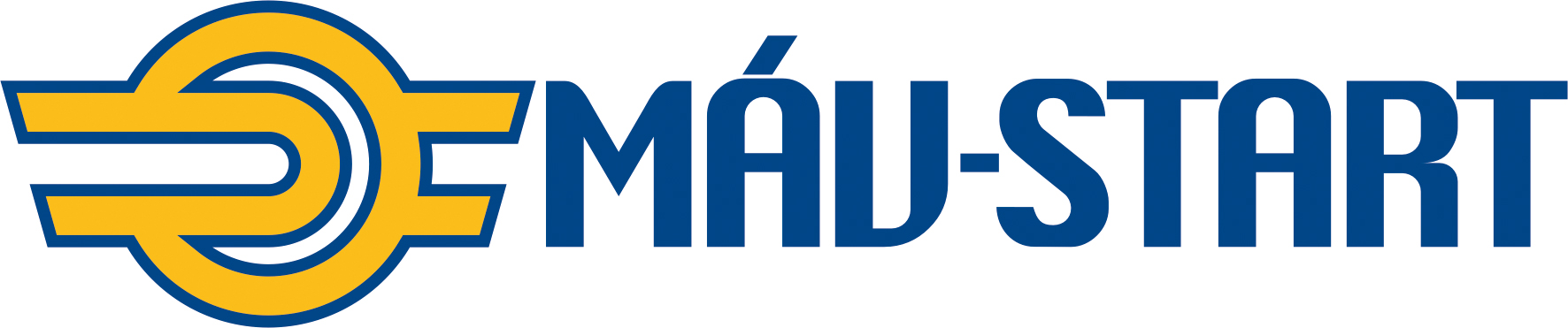 BEJELENTÉS MINŐSÉGI ÁTVÉTELREBEJELENTÉS MINŐSÉGI ÁTVÉTELREBEJELENTÉS MINŐSÉGI ÁTVÉTELREBEJELENTÉS MINŐSÉGI ÁTVÉTELREAz űrlap sz.:	IBA-6503Az űrlap sz.:	IBA-6503Az űrlap sz.:	IBA-6503BEJELENTÉS MINŐSÉGI ÁTVÉTELREBEJELENTÉS MINŐSÉGI ÁTVÉTELREBEJELENTÉS MINŐSÉGI ÁTVÉTELREBEJELENTÉS MINŐSÉGI ÁTVÉTELREA változat száma: 	1.A változat száma: 	1.A változat száma: 	1.BEJELENTÉS MINŐSÉGI ÁTVÉTELREBEJELENTÉS MINŐSÉGI ÁTVÉTELREBEJELENTÉS MINŐSÉGI ÁTVÉTELREBEJELENTÉS MINŐSÉGI ÁTVÉTELREHatályba lépés dátuma: 	                          2014. 07. 15.Hatályba lépés dátuma: 	                          2014. 07. 15.Hatályba lépés dátuma: 	                          2014. 07. 15.BEJELENTÉS MINŐSÉGI ÁTVÉTELREBEJELENTÉS MINŐSÉGI ÁTVÉTELREBEJELENTÉS MINŐSÉGI ÁTVÉTELREBEJELENTÉS MINŐSÉGI ÁTVÉTELREOldal / összes oldal:	28 / 44Oldal / összes oldal:	28 / 44Oldal / összes oldal:	28 / 44MÁV Átvételi BejelentőlapMÁV Átvételi BejelentőlapMÁV Átvételi BejelentőlapMÁV Átvételi BejelentőlapMÁV Átvételi BejelentőlapMÁV Átvételi BejelentőlapMÁV Átvételi BejelentőlapMÁV Átvételi BejelentőlapCím:	MÁV-START Zrt.Főmérnökség / Átvétel és Minőségellenőrzés1045 Budapest Elem u. 5-7. „S” épületCím:	MÁV-START Zrt.Főmérnökség / Átvétel és Minőségellenőrzés1045 Budapest Elem u. 5-7. „S” épületCím:	MÁV-START Zrt.Főmérnökség / Átvétel és Minőségellenőrzés1045 Budapest Elem u. 5-7. „S” épületFax:	06-1/511-8303E-mail:	mav-atvetel@mav-start.huTel.: 	06-1/511-8388Fax:	06-1/511-8303E-mail:	mav-atvetel@mav-start.huTel.: 	06-1/511-8388Fax:	06-1/511-8303E-mail:	mav-atvetel@mav-start.huTel.: 	06-1/511-8388Fax:	06-1/511-8303E-mail:	mav-atvetel@mav-start.huTel.: 	06-1/511-8388Fax:	06-1/511-8303E-mail:	mav-atvetel@mav-start.huTel.: 	06-1/511-8388Minőségi átvételt kérünk az alább részletezett címen a következő termékekre:A bejelentő neve:	A bejelentő címe:	A bejelentő ügyintéző neve:	e-mail:	A bejelentő ügyintéző telefonszáma:	FAX száma:	Az átvétel helye: (ha nem azonos a bejelentő címével):	Az átvétel javasolt időpontja:	Minőségi átvételt kérünk az alább részletezett címen a következő termékekre:A bejelentő neve:	A bejelentő címe:	A bejelentő ügyintéző neve:	e-mail:	A bejelentő ügyintéző telefonszáma:	FAX száma:	Az átvétel helye: (ha nem azonos a bejelentő címével):	Az átvétel javasolt időpontja:	Minőségi átvételt kérünk az alább részletezett címen a következő termékekre:A bejelentő neve:	A bejelentő címe:	A bejelentő ügyintéző neve:	e-mail:	A bejelentő ügyintéző telefonszáma:	FAX száma:	Az átvétel helye: (ha nem azonos a bejelentő címével):	Az átvétel javasolt időpontja:	Minőségi átvételt kérünk az alább részletezett címen a következő termékekre:A bejelentő neve:	A bejelentő címe:	A bejelentő ügyintéző neve:	e-mail:	A bejelentő ügyintéző telefonszáma:	FAX száma:	Az átvétel helye: (ha nem azonos a bejelentő címével):	Az átvétel javasolt időpontja:	Minőségi átvételt kérünk az alább részletezett címen a következő termékekre:A bejelentő neve:	A bejelentő címe:	A bejelentő ügyintéző neve:	e-mail:	A bejelentő ügyintéző telefonszáma:	FAX száma:	Az átvétel helye: (ha nem azonos a bejelentő címével):	Az átvétel javasolt időpontja:	Minőségi átvételt kérünk az alább részletezett címen a következő termékekre:A bejelentő neve:	A bejelentő címe:	A bejelentő ügyintéző neve:	e-mail:	A bejelentő ügyintéző telefonszáma:	FAX száma:	Az átvétel helye: (ha nem azonos a bejelentő címével):	Az átvétel javasolt időpontja:	Minőségi átvételt kérünk az alább részletezett címen a következő termékekre:A bejelentő neve:	A bejelentő címe:	A bejelentő ügyintéző neve:	e-mail:	A bejelentő ügyintéző telefonszáma:	FAX száma:	Az átvétel helye: (ha nem azonos a bejelentő címével):	Az átvétel javasolt időpontja:	Minőségi átvételt kérünk az alább részletezett címen a következő termékekre:A bejelentő neve:	A bejelentő címe:	A bejelentő ügyintéző neve:	e-mail:	A bejelentő ügyintéző telefonszáma:	FAX száma:	Az átvétel helye: (ha nem azonos a bejelentő címével):	Az átvétel javasolt időpontja:	Az átvételre felajánlott termékekAz átvételre felajánlott termékekAz átvételre felajánlott termékekAz átvételre felajánlott termékekAz átvételre felajánlott termékekAz átvételre felajánlott termékekAz átvételre felajánlott termékekAz átvételre felajánlott termékekAzonosító szám (rajzszám, cikkszám, minta, stb.)MegnevezésMegnevezésMegnevezésMennyiségMennyiségi egységMennyiségi egységÁtvételi mód(3.2 vagy 3.1)A termékeket megrendelte:	Szerződésszám:	Megrendelésszám(ok):	Dátum: .........................................	..............................................	a bejelentő képviselője	ph.A termékeket megrendelte:	Szerződésszám:	Megrendelésszám(ok):	Dátum: .........................................	..............................................	a bejelentő képviselője	ph.A termékeket megrendelte:	Szerződésszám:	Megrendelésszám(ok):	Dátum: .........................................	..............................................	a bejelentő képviselője	ph.A termékeket megrendelte:	Szerződésszám:	Megrendelésszám(ok):	Dátum: .........................................	..............................................	a bejelentő képviselője	ph.A termékeket megrendelte:	Szerződésszám:	Megrendelésszám(ok):	Dátum: .........................................	..............................................	a bejelentő képviselője	ph.A termékeket megrendelte:	Szerződésszám:	Megrendelésszám(ok):	Dátum: .........................................	..............................................	a bejelentő képviselője	ph.A termékeket megrendelte:	Szerződésszám:	Megrendelésszám(ok):	Dátum: .........................................	..............................................	a bejelentő képviselője	ph.A termékeket megrendelte:	Szerződésszám:	Megrendelésszám(ok):	Dátum: .........................................	..............................................	a bejelentő képviselője	ph.A MÁV ÁTVÉTEL VISSZAIGAZOLÁSAA MÁV ÁTVÉTEL VISSZAIGAZOLÁSAA MÁV ÁTVÉTEL VISSZAIGAZOLÁSAA MÁV ÁTVÉTEL VISSZAIGAZOLÁSAA MÁV ÁTVÉTEL VISSZAIGAZOLÁSAA MÁV ÁTVÉTEL VISSZAIGAZOLÁSAA MÁV ÁTVÉTEL VISSZAIGAZOLÁSAA MÁV ÁTVÉTEL VISSZAIGAZOLÁSAAz átvétel egyeztetett időpontja:	Az átvevő neve:	telefonszáma:	Dátum: .....................................................	…..................................................................	Átvétel és MinőségellenőrzésAz átvétel egyeztetett időpontja:	Az átvevő neve:	telefonszáma:	Dátum: .....................................................	…..................................................................	Átvétel és MinőségellenőrzésAz átvétel egyeztetett időpontja:	Az átvevő neve:	telefonszáma:	Dátum: .....................................................	…..................................................................	Átvétel és MinőségellenőrzésAz átvétel egyeztetett időpontja:	Az átvevő neve:	telefonszáma:	Dátum: .....................................................	…..................................................................	Átvétel és MinőségellenőrzésAz átvétel egyeztetett időpontja:	Az átvevő neve:	telefonszáma:	Dátum: .....................................................	…..................................................................	Átvétel és MinőségellenőrzésAz átvétel egyeztetett időpontja:	Az átvevő neve:	telefonszáma:	Dátum: .....................................................	…..................................................................	Átvétel és MinőségellenőrzésAz átvétel egyeztetett időpontja:	Az átvevő neve:	telefonszáma:	Dátum: .....................................................	…..................................................................	Átvétel és MinőségellenőrzésAz átvétel egyeztetett időpontja:	Az átvevő neve:	telefonszáma:	Dátum: .....................................................	…..................................................................	Átvétel és MinőségellenőrzésMSZ EN 10204 szerinti 3.2. típusú SZAKÉRTŐI MINŐSÉGI TANÚSÍTVÁNYMSZ EN 10204 szerinti 3.2. típusú SZAKÉRTŐI MINŐSÉGI TANÚSÍTVÁNYMSZ EN 10204 szerinti 3.2. típusú SZAKÉRTŐI MINŐSÉGI TANÚSÍTVÁNYMSZ EN 10204 szerinti 3.2. típusú SZAKÉRTŐI MINŐSÉGI TANÚSÍTVÁNYAz űrlap sz.:	IBA-6504Az űrlap sz.:	IBA-6504Az űrlap sz.:	IBA-6504MSZ EN 10204 szerinti 3.2. típusú SZAKÉRTŐI MINŐSÉGI TANÚSÍTVÁNYMSZ EN 10204 szerinti 3.2. típusú SZAKÉRTŐI MINŐSÉGI TANÚSÍTVÁNYMSZ EN 10204 szerinti 3.2. típusú SZAKÉRTŐI MINŐSÉGI TANÚSÍTVÁNYMSZ EN 10204 szerinti 3.2. típusú SZAKÉRTŐI MINŐSÉGI TANÚSÍTVÁNYA változat száma: 	1.A változat száma: 	1.A változat száma: 	1.MSZ EN 10204 szerinti 3.2. típusú SZAKÉRTŐI MINŐSÉGI TANÚSÍTVÁNYMSZ EN 10204 szerinti 3.2. típusú SZAKÉRTŐI MINŐSÉGI TANÚSÍTVÁNYMSZ EN 10204 szerinti 3.2. típusú SZAKÉRTŐI MINŐSÉGI TANÚSÍTVÁNYMSZ EN 10204 szerinti 3.2. típusú SZAKÉRTŐI MINŐSÉGI TANÚSÍTVÁNYHatályba lépés dátuma: 	                          2014. 07.15.Hatályba lépés dátuma: 	                          2014. 07.15.Hatályba lépés dátuma: 	                          2014. 07.15.MSZ EN 10204 szerinti 3.2. típusú SZAKÉRTŐI MINŐSÉGI TANÚSÍTVÁNYMSZ EN 10204 szerinti 3.2. típusú SZAKÉRTŐI MINŐSÉGI TANÚSÍTVÁNYMSZ EN 10204 szerinti 3.2. típusú SZAKÉRTŐI MINŐSÉGI TANÚSÍTVÁNYMSZ EN 10204 szerinti 3.2. típusú SZAKÉRTŐI MINŐSÉGI TANÚSÍTVÁNYOldal / összes oldal:	30 / 44Oldal / összes oldal:	30 / 44Oldal / összes oldal:	30 / 44Az átvétel sorszáma, haa MÁV-START Zrt.a megrendelő:Az átvétel sorszáma, haa MÁV-START Zrt.a megrendelő:Az átvétel sorszáma, haa MÁV-START Zrt.a megrendelő:Az átvétel sorszáma aSzállítónál/Gyártónál:Kiállítás helye:Kiállítás helye:Dátum:Dátum:Dátum:Megrendelő:Megrendelő:Megrendelő:Megrendelő:Megrendelő:Szállító/gyártó:Szállító/gyártó:Szállító/gyártó:Szállító/gyártó:Szállító/gyártó:Szerződés és megrendelés száma:Szerződés és megrendelés száma:Szerződés és megrendelés száma:Szerződés és megrendelés száma:Szerződés és megrendelés száma:A termék cikkszáma és szabatos(szabványos) megnevezése:A termék cikkszáma és szabatos(szabványos) megnevezése:A termék cikkszáma és szabatos(szabványos) megnevezése:A termék cikkszáma és szabatos(szabványos) megnevezése:A termék cikkszáma és szabatos(szabványos) megnevezése:Átvételre felajánlott mennyiség:Átvételre felajánlott mennyiség:Átvételre felajánlott mennyiség:Átvételre felajánlott mennyiség:Átvételre felajánlott mennyiség:A termék (egyedi) azonosító száma(i):A termék (egyedi) azonosító száma(i):A termék (egyedi) azonosító száma(i):A termék (egyedi) azonosító száma(i):A termék (egyedi) azonosító száma(i):Megjegyzés:Megjegyzés:Megjegyzés:Megjegyzés:Megjegyzés:Mellékletek:Mellékletek:Mellékletek:Mellékletek:Mellékletek:Minőségi bizonyítvány:  dbMérőlap, vizsgálati jegyzőkönyv, stb.:  dbMinőségi bizonyítvány:  dbMérőlap, vizsgálati jegyzőkönyv, stb.:  dbMinőségi bizonyítvány:  dbMérőlap, vizsgálati jegyzőkönyv, stb.:  dbMinőségi bizonyítvány:  dbMérőlap, vizsgálati jegyzőkönyv, stb.:  dbMinőségi bizonyítvány:  dbMérőlap, vizsgálati jegyzőkönyv, stb.:  dbMinőségi bizonyítvány:  dbMérőlap, vizsgálati jegyzőkönyv, stb.:  dbA vizsgálatokat a vizsgálati tervnek, műszaki szállítási feltételeknek, szabványoknak megfelelően hajtották végre. A mérési eredményeket a mellékletként csatolt dokumentációk tartalmazzák.A vizsgálatokat a vizsgálati tervnek, műszaki szállítási feltételeknek, szabványoknak megfelelően hajtották végre. A mérési eredményeket a mellékletként csatolt dokumentációk tartalmazzák.A vizsgálatokat a vizsgálati tervnek, műszaki szállítási feltételeknek, szabványoknak megfelelően hajtották végre. A mérési eredményeket a mellékletként csatolt dokumentációk tartalmazzák.A vizsgálatokat a vizsgálati tervnek, műszaki szállítási feltételeknek, szabványoknak megfelelően hajtották végre. A mérési eredményeket a mellékletként csatolt dokumentációk tartalmazzák.A vizsgálatokat a vizsgálati tervnek, műszaki szállítási feltételeknek, szabványoknak megfelelően hajtották végre. A mérési eredményeket a mellékletként csatolt dokumentációk tartalmazzák.A vizsgálatokat a vizsgálati tervnek, műszaki szállítási feltételeknek, szabványoknak megfelelően hajtották végre. A mérési eredményeket a mellékletként csatolt dokumentációk tartalmazzák.A vizsgálatokat a vizsgálati tervnek, műszaki szállítási feltételeknek, szabványoknak megfelelően hajtották végre. A mérési eredményeket a mellékletként csatolt dokumentációk tartalmazzák.A vizsgálatokat a vizsgálati tervnek, műszaki szállítási feltételeknek, szabványoknak megfelelően hajtották végre. A mérési eredményeket a mellékletként csatolt dokumentációk tartalmazzák.A vizsgálatokat a vizsgálati tervnek, műszaki szállítási feltételeknek, szabványoknak megfelelően hajtották végre. A mérési eredményeket a mellékletként csatolt dokumentációk tartalmazzák.A vizsgálatokat a vizsgálati tervnek, műszaki szállítási feltételeknek, szabványoknak megfelelően hajtották végre. A mérési eredményeket a mellékletként csatolt dokumentációk tartalmazzák.A vizsgálatokat a vizsgálati tervnek, műszaki szállítási feltételeknek, szabványoknak megfelelően hajtották végre. A mérési eredményeket a mellékletként csatolt dokumentációk tartalmazzák.MegfeleltAz eredmények alapján a követelményeknek megfelelt,a Megrendelő részére szállítható (mennyiség):Az eredmények alapján a követelményeknek megfelelt,a Megrendelő részére szállítható (mennyiség):Az eredmények alapján a követelményeknek megfelelt,a Megrendelő részére szállítható (mennyiség):Az eredmények alapján a követelményeknek megfelelt,a Megrendelő részére szállítható (mennyiség):Az eredmények alapján a követelményeknek megfelelt,a Megrendelő részére szállítható (mennyiség):MegfeleltA gyártó az elvégzett vizsgálatok eredményei alapján igazolja, hogy az előzőekben felsorolt termékek megfelelnek a rendeléssel kapcsolatos megállapodásoknak, és - a nem darabonkénti ellenőrzésre tekintettel - felelősséget vállal az esetleges rejtett hibákért.A gyártó az elvégzett vizsgálatok eredményei alapján igazolja, hogy az előzőekben felsorolt termékek megfelelnek a rendeléssel kapcsolatos megállapodásoknak, és - a nem darabonkénti ellenőrzésre tekintettel - felelősséget vállal az esetleges rejtett hibákért.A gyártó az elvégzett vizsgálatok eredményei alapján igazolja, hogy az előzőekben felsorolt termékek megfelelnek a rendeléssel kapcsolatos megállapodásoknak, és - a nem darabonkénti ellenőrzésre tekintettel - felelősséget vállal az esetleges rejtett hibákért.A gyártó az elvégzett vizsgálatok eredményei alapján igazolja, hogy az előzőekben felsorolt termékek megfelelnek a rendeléssel kapcsolatos megállapodásoknak, és - a nem darabonkénti ellenőrzésre tekintettel - felelősséget vállal az esetleges rejtett hibákért.A gyártó az elvégzett vizsgálatok eredményei alapján igazolja, hogy az előzőekben felsorolt termékek megfelelnek a rendeléssel kapcsolatos megállapodásoknak, és - a nem darabonkénti ellenőrzésre tekintettel - felelősséget vállal az esetleges rejtett hibákért.A gyártó az elvégzett vizsgálatok eredményei alapján igazolja, hogy az előzőekben felsorolt termékek megfelelnek a rendeléssel kapcsolatos megállapodásoknak, és - a nem darabonkénti ellenőrzésre tekintettel - felelősséget vállal az esetleges rejtett hibákért.A gyártó az elvégzett vizsgálatok eredményei alapján igazolja, hogy az előzőekben felsorolt termékek megfelelnek a rendeléssel kapcsolatos megállapodásoknak, és - a nem darabonkénti ellenőrzésre tekintettel - felelősséget vállal az esetleges rejtett hibákért.A gyártó az elvégzett vizsgálatok eredményei alapján igazolja, hogy az előzőekben felsorolt termékek megfelelnek a rendeléssel kapcsolatos megállapodásoknak, és - a nem darabonkénti ellenőrzésre tekintettel - felelősséget vállal az esetleges rejtett hibákért.A gyártó az elvégzett vizsgálatok eredményei alapján igazolja, hogy az előzőekben felsorolt termékek megfelelnek a rendeléssel kapcsolatos megállapodásoknak, és - a nem darabonkénti ellenőrzésre tekintettel - felelősséget vállal az esetleges rejtett hibákért.A gyártó az elvégzett vizsgálatok eredményei alapján igazolja, hogy az előzőekben felsorolt termékek megfelelnek a rendeléssel kapcsolatos megállapodásoknak, és - a nem darabonkénti ellenőrzésre tekintettel - felelősséget vállal az esetleges rejtett hibákért.Nem felelt megAz eredmények alapján a követelményeknek nem felelt meg (mennyiség, ok):Az eredmények alapján a követelményeknek nem felelt meg (mennyiség, ok):Az eredmények alapján a követelményeknek nem felelt meg (mennyiség, ok):Az eredmények alapján a követelményeknek nem felelt meg (mennyiség, ok):Az eredmények alapján a követelményeknek nem felelt meg (mennyiség, ok):Nem felelt megA követelményeknek nem megfelelő termékek jelen állapotukban a Megrendelő részére nem szállíthatók.A követelményeknek nem megfelelő termékek jelen állapotukban a Megrendelő részére nem szállíthatók.A követelményeknek nem megfelelő termékek jelen állapotukban a Megrendelő részére nem szállíthatók.A követelményeknek nem megfelelő termékek jelen állapotukban a Megrendelő részére nem szállíthatók.A követelményeknek nem megfelelő termékek jelen állapotukban a Megrendelő részére nem szállíthatók.A követelményeknek nem megfelelő termékek jelen állapotukban a Megrendelő részére nem szállíthatók.A követelményeknek nem megfelelő termékek jelen állapotukban a Megrendelő részére nem szállíthatók.A követelményeknek nem megfelelő termékek jelen állapotukban a Megrendelő részére nem szállíthatók.A követelményeknek nem megfelelő termékek jelen állapotukban a Megrendelő részére nem szállíthatók.A követelményeknek nem megfelelő termékek jelen állapotukban a Megrendelő részére nem szállíthatók.Minden vizsgálati dokumentumot legalább 10 évig meg kell őrizni.A megrendelő bármikor felülvizsgálhatja a dokumentumokat.Minden vizsgálati dokumentumot legalább 10 évig meg kell őrizni.A megrendelő bármikor felülvizsgálhatja a dokumentumokat.Minden vizsgálati dokumentumot legalább 10 évig meg kell őrizni.A megrendelő bármikor felülvizsgálhatja a dokumentumokat.Minden vizsgálati dokumentumot legalább 10 évig meg kell őrizni.A megrendelő bármikor felülvizsgálhatja a dokumentumokat.Minden vizsgálati dokumentumot legalább 10 évig meg kell őrizni.A megrendelő bármikor felülvizsgálhatja a dokumentumokat.Minden vizsgálati dokumentumot legalább 10 évig meg kell őrizni.A megrendelő bármikor felülvizsgálhatja a dokumentumokat.Minden vizsgálati dokumentumot legalább 10 évig meg kell őrizni.A megrendelő bármikor felülvizsgálhatja a dokumentumokat.Minden vizsgálati dokumentumot legalább 10 évig meg kell őrizni.A megrendelő bármikor felülvizsgálhatja a dokumentumokat.Minden vizsgálati dokumentumot legalább 10 évig meg kell őrizni.A megrendelő bármikor felülvizsgálhatja a dokumentumokat.Minden vizsgálati dokumentumot legalább 10 évig meg kell őrizni.A megrendelő bármikor felülvizsgálhatja a dokumentumokat.Minden vizsgálati dokumentumot legalább 10 évig meg kell őrizni.A megrendelő bármikor felülvizsgálhatja a dokumentumokat.	A gyártó szakértője:	Műszaki átvevő:	..................................................	..................................................	bélyegző	bélyegző	..................................................	..................................................	aláírás	aláírás	A gyártó szakértője:	Műszaki átvevő:	..................................................	..................................................	bélyegző	bélyegző	..................................................	..................................................	aláírás	aláírás	A gyártó szakértője:	Műszaki átvevő:	..................................................	..................................................	bélyegző	bélyegző	..................................................	..................................................	aláírás	aláírás	A gyártó szakértője:	Műszaki átvevő:	..................................................	..................................................	bélyegző	bélyegző	..................................................	..................................................	aláírás	aláírás	A gyártó szakértője:	Műszaki átvevő:	..................................................	..................................................	bélyegző	bélyegző	..................................................	..................................................	aláírás	aláírás	A gyártó szakértője:	Műszaki átvevő:	..................................................	..................................................	bélyegző	bélyegző	..................................................	..................................................	aláírás	aláírás	A gyártó szakértője:	Műszaki átvevő:	..................................................	..................................................	bélyegző	bélyegző	..................................................	..................................................	aláírás	aláírás	A gyártó szakértője:	Műszaki átvevő:	..................................................	..................................................	bélyegző	bélyegző	..................................................	..................................................	aláírás	aláírás	A gyártó szakértője:	Műszaki átvevő:	..................................................	..................................................	bélyegző	bélyegző	..................................................	..................................................	aláírás	aláírás	A gyártó szakértője:	Műszaki átvevő:	..................................................	..................................................	bélyegző	bélyegző	..................................................	..................................................	aláírás	aláírás	A gyártó szakértője:	Műszaki átvevő:	..................................................	..................................................	bélyegző	bélyegző	..................................................	..................................................	aláírás	aláírásMSZ EN 10204 szerinti, 3.1 típusúSZAKÉRTŐI MINŐSÉGI BIZONYÍTVÁNYMSZ EN 10204 szerinti, 3.1 típusúSZAKÉRTŐI MINŐSÉGI BIZONYÍTVÁNYMSZ EN 10204 szerinti, 3.1 típusúSZAKÉRTŐI MINŐSÉGI BIZONYÍTVÁNYMSZ EN 10204 szerinti, 3.1 típusúSZAKÉRTŐI MINŐSÉGI BIZONYÍTVÁNYAz űrlap sz.:	IBA-6522MSZ EN 10204 szerinti, 3.1 típusúSZAKÉRTŐI MINŐSÉGI BIZONYÍTVÁNYMSZ EN 10204 szerinti, 3.1 típusúSZAKÉRTŐI MINŐSÉGI BIZONYÍTVÁNYMSZ EN 10204 szerinti, 3.1 típusúSZAKÉRTŐI MINŐSÉGI BIZONYÍTVÁNYMSZ EN 10204 szerinti, 3.1 típusúSZAKÉRTŐI MINŐSÉGI BIZONYÍTVÁNYA változat száma: 	1.MSZ EN 10204 szerinti, 3.1 típusúSZAKÉRTŐI MINŐSÉGI BIZONYÍTVÁNYMSZ EN 10204 szerinti, 3.1 típusúSZAKÉRTŐI MINŐSÉGI BIZONYÍTVÁNYMSZ EN 10204 szerinti, 3.1 típusúSZAKÉRTŐI MINŐSÉGI BIZONYÍTVÁNYMSZ EN 10204 szerinti, 3.1 típusúSZAKÉRTŐI MINŐSÉGI BIZONYÍTVÁNYHatályba lépés dátuma: 2014. 07.15.	MSZ EN 10204 szerinti, 3.1 típusúSZAKÉRTŐI MINŐSÉGI BIZONYÍTVÁNYMSZ EN 10204 szerinti, 3.1 típusúSZAKÉRTŐI MINŐSÉGI BIZONYÍTVÁNYMSZ EN 10204 szerinti, 3.1 típusúSZAKÉRTŐI MINŐSÉGI BIZONYÍTVÁNYMSZ EN 10204 szerinti, 3.1 típusúSZAKÉRTŐI MINŐSÉGI BIZONYÍTVÁNYOldal / összes oldal:	32 / 44A05. A vizsgálati bizonylat kiállítója:A05. A vizsgálati bizonylat kiállítója:A05. A vizsgálati bizonylat kiállítója:A04. A gyártó jele:A04. A gyártó jele:A04. A gyártó jele:A04. A gyártó jele:B01. A termék szabatos megnevezése:B01. A termék szabatos megnevezése:B01. A termék szabatos megnevezése:B01. A termék szabatos megnevezése:B01. A termék szabatos megnevezése:B01. A termék szabatos megnevezése:B01. A termék szabatos megnevezése:B08. Mennyiség:B08. Mennyiség:B09. Súly és vagy méret:TermékazonosításA07. A szerződés és a lehívás száma:A07. A szerződés és a lehívás száma:A07. A szerződés és a lehívás száma:B08. Mennyiség:B08. Mennyiség:B09. Súly és vagy méret:TermékazonosításB04. Rajzszám:B04. Rajzszám:B04. Rajzszám:A10. A gyártás időpontja:A10. A gyártás időpontja:A10. A gyártás időpontja:TermékazonosításA09. MÁV tételszám:A09. MÁV tételszám:A09. MÁV tételszám:B14. Szállítási, raktározási előírások:B14. Szállítási, raktározási előírások:B14. Szállítási, raktározási előírások:TermékazonosításB07. A termék egyedi azonosítói:B07. A termék egyedi azonosítói:B07. A termék egyedi azonosítói:B15. Csomagolás:B15. Csomagolás:B15. Csomagolás:TermékazonosításB07. A termék egyedi azonosítói:B07. A termék egyedi azonosítói:B07. A termék egyedi azonosítói:C. A termék lényeges tulajdonságai (szabatos műszaki adatokkal, mérési eredményekkel):C. A termék lényeges tulajdonságai (szabatos műszaki adatokkal, mérési eredményekkel):C. A termék lényeges tulajdonságai (szabatos műszaki adatokkal, mérési eredményekkel):C. A termék lényeges tulajdonságai (szabatos műszaki adatokkal, mérési eredményekkel):C. A termék lényeges tulajdonságai (szabatos műszaki adatokkal, mérési eredményekkel):C. A termék lényeges tulajdonságai (szabatos műszaki adatokkal, mérési eredményekkel):C. A termék lényeges tulajdonságai (szabatos műszaki adatokkal, mérési eredményekkel):Z01. Megfelelőségi nyilatkozat:Z01. Megfelelőségi nyilatkozat:Z01. Megfelelőségi nyilatkozat:Z01. Megfelelőségi nyilatkozat:Z01. Megfelelőségi nyilatkozat:Z01. Megfelelőségi nyilatkozat:Z01. Megfelelőségi nyilatkozat:C30. A termék minőségének ellenőrzésére alkalmazott vizsgálati (mérési, mintavételi) módszer:C30. A termék minőségének ellenőrzésére alkalmazott vizsgálati (mérési, mintavételi) módszer:C30. A termék minőségének ellenőrzésére alkalmazott vizsgálati (mérési, mintavételi) módszer:C30. A termék minőségének ellenőrzésére alkalmazott vizsgálati (mérési, mintavételi) módszer:C30. A termék minőségének ellenőrzésére alkalmazott vizsgálati (mérési, mintavételi) módszer:C30. A termék minőségének ellenőrzésére alkalmazott vizsgálati (mérési, mintavételi) módszer:C30. A termék minőségének ellenőrzésére alkalmazott vizsgálati (mérési, mintavételi) módszer:Z02. A szakértői minőségi bizonyítvány kiállítójának aláírása:Dátum:		Név:		Aláírás:	Bélyegző:Z02. A szakértői minőségi bizonyítvány kiállítójának aláírása:Dátum:		Név:		Aláírás:	Bélyegző:Z02. A szakértői minőségi bizonyítvány kiállítójának aláírása:Dátum:		Név:		Aláírás:	Bélyegző:Z02. A szakértői minőségi bizonyítvány kiállítójának aláírása:Dátum:		Név:		Aláírás:	Bélyegző:Z02. A szakértői minőségi bizonyítvány kiállítójának aláírása:Dátum:		Név:		Aláírás:	Bélyegző:Z02. A szakértői minőségi bizonyítvány kiállítójának aláírása:Dátum:		Név:		Aláírás:	Bélyegző:Z02. A szakértői minőségi bizonyítvány kiállítójának aláírása:Dátum:		Név:		Aláírás:	Bélyegző:a teljes, pontos cégnév/névszékhely/lakcímelérhetőség, melyre a Kbt. 135. § (3) bek. c) pontja szerinti megrendelői értesítés megküldendőcégjegyzékszám/egyéni vállalkozói igazolvány száma/személyi igazolvány számaadószámszámlavezető bank megnevezésebankszámlaszám, melyre a megrendelő az utalást teljesíteni kötelesa vállalkozói díjból az adott személyt megillető bruttó összeg a szerződés devizanemében meghatározvaa vállalkozási szerződés szerinti visszatartás bruttó összege a szerződés devizanemében meghatározvaa Kbt. 135. § (6) bekezdés szerinti beszámítás bruttó összege a szerződés devizanemében meghatározvaa vállalkozási szerződés szerintelszámolandó előleg bruttó összege a szerződés devizanemében meghatározvaa megrendelő által kifizetendő bruttó összeg az elszámolandó visszatartásra, beszámításra tekintettel [11 = 8 – (9+10+11)]Ellenőrző, összesítő sor:Ellenőrző, összesítő sor:Ellenőrző, összesítő sor:Ellenőrző, összesítő sor:Ellenőrző, összesítő sor:Ellenőrző, összesítő sor:Ellenőrző, összesítő sor:: a beírt összeg meg kell, hogy egyezzen a teljes ellenértékkel: a beírt összeg meg kell, hogy egyezzen a visszatartás teljes értékével: a beírt összeg meg kell, hogy egyezzen a beszámításra kerülő követelés teljes értékével:[11= 8 – (9+10+11)]NévLakcímAdószám/adóazonosító jelTulajdoni hányadBefolyás és szavazati jog mértékeAdóévGazdálkodó szervezet neve, székhelyeA külföldi társaság és adott államban lévő kapcsolt vállalkozási által együttesen saját eszközzel és munkaviszonyban foglalkoztatott munkavállalókkal végzett termelő, feldolgozó, mezőgazdasági, szolgáltató, befektetői, valamint kereskedelmi tevékenységéből származó bevételének aránya az összes bevételhez képestNévLakcímAdószám/adóazonosító jelTulajdoni hányadBefolyás és szavazati jog mértékeAdóévAz általam képviselt gazdálkodó szervezetben közvetlenül vagy közvetetten több mint 25%-os tulajdonnal, befolyással vagy szavazati joggal bíró jogi személy, jogi személyiséggel nem rendelkező gazdálkodó szervezetA külföldi társaság és adott államban lévő kapcsolt vállalkozási által együttesen saját eszközzel és munkaviszonyban foglalkoztatott munkavállalókkal végzett termelő, feldolgozó, mezőgazdasági, szolgáltató, befektetői, valamint kereskedelmi tevékenységéből származó bevételének aránya az összes bevételhez képestVezető tisztségviselőAdószám/adóazonosítóVezető tisztségviselőSzervezet neveAdószámRészesedés mértékeNévLakcímAdószám/adóazonosító jelTulajdoni hányadBefolyás és szavazati jog mértékeAdóévA szervezet megnevezéseA külföldi társaság és adott államban lévő kapcsolt vállalkozási által együttesen saját eszközzel és munkaviszonyban foglalkoztatott munkavállalókkal végzett termelő, feldolgozó, mezőgazdasági, szolgáltató, befektetői, valamint kereskedelmi tevékenységéből származó bevételének aránya az összes bevételhez képestGazdálkodó szervezet neveAdószámRészesedés mértéke % - banAdóilletőségeTényleges tulajdonos(ok)Tényleges tulajdonosok adószáma AdóévGazdálkodó szervezet neve, székhelyeA külföldi társaság és adott államban lévő kapcsolt vállalkozási által együttesen saját eszközzel és munkaviszonyban foglalkoztatott munkavállalókkal végzett termelő, feldolgozó, mezőgazdasági, szolgáltató, befektetői, valamint kereskedelmi tevékenységéből származó bevételének aránya az összes bevételhez képest